Valsts sabiedrība ar ierobežotu atbildību“Nacionālais rehabilitācijas centrs “Vaivari””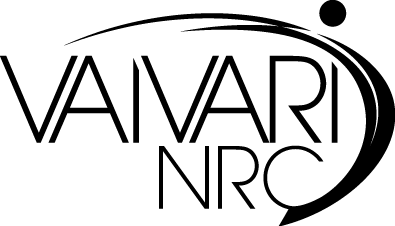 Vienotais reģistrācijas Nr. 40003273900Asaru prospekts 61, Jūrmala, LV - 2008Tālrunis: 67766122 vai 67766124, : 67766314E-pasts: info@nrc.lvAPSTIPRINĀTSVSIA „Nacionālais rehabilitācijas centrs „Vaivari””Preču un pakalpojumu iepirkumu komisijas tehniskajām, saimnieciskajām un administratīvajām vajadzībām2018.gada 26.aprīļa sēdē, Nr.1VSIA „Nacionālais rehabilitācijas centrs „Vaivari””Vienotais reģistrācijas Nr.40003273900Asaru prospekts 61, Jūrmala, LV - 2008ATKLĀTA KONKURSA“Telpu uzkopšanas pakalpojumi”Identifikācijas numurs VSIA NRC VAIVARI 2018/11Jūrmala2018.gadsA. Vispārīgā informācija	Iepirkuma identifikācijas (ID) numurs	VSIA NRC Vaivari 2018/11 	Pasūtītājs un iepirkuma procedūraPasūtītājsIepirkuma procedūra saskaņā ar Publisko iepirkumu likumu (turpmāk tekstā - PIL) ir atklāts konkurss (turpmāk tekstā – Iepirkums), kuru organizē un realizē ar valsts SIA „Nacionālais rehabilitācijas centrs „Vaivari”” valdes priekšsēdētājas 2018.gada 23.janvāra rīkojumu Nr.1-3/4 apstiprinātā iepirkumu komisija tehniskajām, saimnieciskajām un administratīvajām vajadzībām (turpmāk tekstā – Komisija).	Iepirkuma mērķisNoslēgt līgumu ar pakalpojumu sniedzēju, lai plānotajā iepirkuma termiņā nodrošinātu telpu uzkopšanas pakalpojumus pasūtītāja vajadzībām par konkursā piedāvāto līgumcenu.Pretendents Pretendents – var būt fiziskā vai juridiskā persona, šādu personu apvienība jebkurā to kombinācijā, kas attiecīgi piedāvā tirgū sniegt pakalpojumus un kura ir iesniegusi piedāvājumu (turpmāk tekstā – Pretendents).Iespējas iepazīties ar konkursa nolikumu un saņemt toPasūtītājs nodrošina brīvu un tiešu elektronisku pieeju konkursa dokumentiem un visiem papildus nepieciešamajiem dokumentiem, sākot ar konkursa izsludināšanas brīdi.Konkursa dokumenti ir pieejami brīvi un bez maksas. Ieinteresētie piegādātāji tos var saņemt sākot ar konkursa izsludināšanas brīdi līdz piedāvājumu iesniegšanas termiņa beigām:pasūtītāja mājaslapā http://www.nrcvaivari.lv  sadaļā "Publiskie iepirkumi";Elektronisko iepirkumu sistēmas e-konkursu apakšsistēmā.Papildu informācijas sniegšana un grozījumi konkursa dokumentosJa piegādātājs ir laikus pieprasījis papildu informāciju par iepirkuma procedūras dokumentos iekļautajām prasībām, Pasūtītājs to sniedz piecu darbdienu laikā, bet ne vēlāk kā sešas dienas pirms pieteikumu un piedāvājumu iesniegšanas termiņa beigām. Papildu informāciju Pasūtītājs nosūta piegādātājam, kas uzdevis jautājumu, un vienlaikus ievieto šo informāciju Pasūtītāja mājaslapā internetā, kurā ir pieejami konkursa dokumenti, norādot arī uzdoto jautājumu.Ja Pasūtītājs izdarījis grozījumus konkursa dokumentos, tas ievieto informāciju par grozījumiem mājaslapā internetā, kurā ir pieejami šie dokumenti, ne vēlāk kā dienu pēc tam, kad paziņojums par izmaiņām vai papildu informācija iesniegta Iepirkumu uzraudzības birojam publicēšanai.Piedāvājumu iesniegšanas vieta, datums, laiks un kārtībaPiedāvājumu iesniegšanas vieta: Elektronisko iepirkumu sistēmas e-konkursu apakšsistēmaPiedāvājumus var iesniegt: līdz 2018. gada 29.jūnijam plkst. 10.00. Piedāvājumu iesniegšanas kārtība: piedāvājumus var iesniegt, sākot ar dienu, kad paziņojums par līgumu ir publicēts IUB mājaslapā;Ārpus Elektronisko iepirkumu sistēmas e-konkursu apakšsistēmas un/vai pēc noteiktā termiņa iesniegtie piedāvājumi tiks atzīti par neatbilstošiem nolikuma prasībām.Prasības attiecībā uz piedāvājuma iesniegšanu un noformējumuPretendenti sagatavo un iesniedz piedāvājumu saskaņā ar konkursa nolikumā izvirzītajām prasībām.Pretendents iesniedz vienu piedāvājuma variantu par visu iepirkuma priekšmeta apjomu.Piedāvājums jāiesniedz elektroniski Elektronisko iepirkumu sistēmas e-konkursu apakšsistēmā, ievērojot šādas pretendenta izvēles iespējas:izmantojot Elektronisko iepirkumu sistēmas e-konkursu apakšsistēmas piedāvātos rīkus, aizpildot minētās sistēmas e-konkursu apakšsistēmā šī iepirkuma sadaļā ievietotās formas;elektroniski aizpildāmos dokumentus elektroniski sagatavojot ārpus Elektronisko iepirkumu sistēmas e-konkursu apakšsistēmas un tos attiecīgi pievienojot atbilstoši noteiktajām prasībām (šādā gadījumā pretendents ir atbildīgs par aizpildāmo formu atbilstību dokumentācijas prasībām un formu paraugiem);elektroniski sagatavoto piedāvājumu šifrējot ārpus Elektronisko iepirkumu sistēmas e-konkursu apakšsistēmas ar trešās personas piedāvātiem datu aizsardzības rīkiem un aizsargājot ar elektronisku atslēgu un paroli (šādā gadījumā pretendents ir atbildīgs par aizpildāmo formu atbilstību dokumentācijas prasībām un formu paraugiem, kā arī dokumenta atvēršanas un nolasīšanas iespējām)Piedāvājums sastāv no atsevišķiem elektroniski sagatavotiem un parakstītiem dokumentiem:Pieteikums dalībai atklātā konkursā (aizpildīts nolikuma 2.pielikums);  Pretendenta atlases dokumenti (nolikuma 15.punktā norādītie dokumenti);Tehniskā specifikācija /tehniskais piedāvājums (aizpildīts nolikuma 1.pielikums); Finanšu piedāvājums (aizpildīts nolikuma 6.pielikums); Piedāvājuma nodrošinājums (jāiesniedz dokumenta oriģināls Pasūtītājam līdz piedāvājumu atvēršanas sanāksmei Jūrmalā, Asaru prospekts 61).Pretendents piedāvājuma noformēšanā ievēro Elektronisko dokumentu  likumā un Ministru kabineta 2005. gada 28. jūnija noteikumos Nr. 473 “Elektronisko dokumentu izstrādāšanas, noformēšanas, glabāšanas un aprites kārtība valsts un pašvaldību iestādēs un kārtība, kādā notiek elektronisko dokumentu aprite starp valsts un pašvaldību iestādēm vai starp šīm iestādēm un fiziskajām un juridiskajām personām” noteiktās prasības attiecībā uz elektronisko dokumentu, kā arī drukātas formas dokumentu elektronisko kopiju noformēšanu un to juridisko spēku. Pretendents ir tiesīgs apliecināt visus  piedāvājumā  esošos atvasinātos dokumentus un tulkojumus, iesniedzot vienu kopēju apliecinājumu, kas attiecas uz visiem atvasinātajiem dokumentiem un tulkojumiem.Piedāvājuma dokumenti jāsagatavo latviešu valodā. Ārvalstu publisko reģistru izsniegtie apliecinājumu dokumenti var tikt iesniegti svešvalodā ar pievienotu pretendenta apliecinātu tulkojumu latviešu valodā. Par dokumentu tulkojuma atbilstību oriģinālam atbild pretendents.Piedāvājuma dokumentiem jābūt skaidri salasāmiem, bez labojumiem, lai izvairītos no jebkādām šaubām un pārpratumiem, kas attiecas uz vārdiem un skaitļiem, un bez iestarpinājumiem, izdzēsumiem vai matemātiskām kļūdām.Piedāvājums elektroniski jāparaksta pretendenta pārstāvēttiesīgajam vai pilnvarotajam pārstāvim (pievienojot pilnvaru pretendenta atlases dokumentu daļā). Pilnvarā precīzi jānorāda pilnvarotajam pārstāvim piešķirto tiesību un saistību apjoms. Ja piedāvājumu iesniedz personu apvienība jebkurā to kombinācijā, piedāvājumā norāda tās pilnvaroto pārstāvi ar tiesībām elektroniski parakstīt visus ar šo iepirkumu saistītos dokumentus. Pilnvarojums pārstāvēt personu apvienību ir jāparaksta katras personu apvienībā iekļautās personas pārstāvēttiesīgajam vai pilnvarotajam pārstāvim.Pirms nolikuma 7.2.punktā noteiktā piedāvājuma iesniegšanas termiņa beigām pretendents ir tiesīgs grozīt vai atsaukt iesniegto piedāvājumu, izmantojot attiecīgos Elektronisko iepirkumu sistēmā pieejamos rīkus.Izziņas un citus dokumentus, kurus PIL noteiktajos gadījumos izsniedz Latvijas kompetentās institūcijas, komisija pieņem un atzīst, ja tie izdoti ne agrāk kā 1 (vienu) mēnesi pirms iesniegšanas dienas, bet ārvalstu kompetento institūciju izsniegtās izziņas un citus dokumentus komisija pieņem un atzīst, ja tie izdoti ne agrāk kā 6 (sešus) mēnešus pirms iesniegšanas dienas, ja izziņas vai dokumenta izdevējs nav norādījis īsāku tā derīguma termiņu.Piedāvājumu atvēršanas vieta, datums, laiks un kārtībaPiedāvājumu atvēršanas vieta: NRC "Vaivari" 5. stāva 505. telpā, adrese: Asaru prospekta 61, Jūrmala, 2018. gada 29.jūnijā plkst. 10.00. Piedāvājumu atvēršanas sanāksme ir atklāta. Iesniegto piedāvājumu atvēršanas procesam var sekot līdzi tiešsaistes režīmā Elektronisko iepirkumu sistēmas e-konkursu apakšsistēmā.Iepirkuma kontaktpersonaPiedāvājuma nodrošinājumsLai pasūtītājs nodrošinātos pret pretendenta iespējamo rīcību, kas var apdraudēt konkursa mērķa sasniegšanu, visiem konkursa pretendentiem ir jāiesniedz piedāvājuma nodrošinājums.Pretendents piedāvājuma nodrošinājumu ir tiesīgs iesniegt kā bankas garantiju vai apdrošināšanas polisi vai arī kā naudas summas iemaksu pasūtītāja kontā.Iesniedzot piedāvājuma nodrošinājumu kā apdrošināšanas polisi vai bankas garantiju, pretendentam jāņem vērā, ka apdrošināšanas polisē vai bankas garantijā ir jābūt norādītam konkursa nosaukumam un identifikācijas numuram, piedāvājuma nodrošinājuma apmēram un norādei, ka apdrošinājuma vai garantijas devējs pēc pasūtītāja rakstveida pieprasījuma izmaksā pasūtītājam piedāvājuma nodrošinājumu, ja iestājies kāds no konkursa nolikuma 11.8. apakšpunktā noteiktajiem gadījumiem.Pretendents drīkst iesniegt piedāvājuma nodrošinājumu arī kā naudas summas iemaksu pasūtītāja kontā. Pasūtītāja konts piedāvājuma nodrošinājuma summas iemaksai: SEB banka, konta Nr.LV13 UNLA 0010 0003 6010 1. Veicot iemaksu pasūtītāja kontā, jānorāda maksājuma mērķis: "Telpu uzkopšanas pakalpojumi", identifikācijas Nr. VSIA NRC "Vaivari" 2018/11.Piedāvājuma nodrošinājuma apmērs ir noteikts EUR 6 000.00 (seši tūkstoši  euro, 00 centi).Piedāvājuma nodrošinājumam ir jābūt spēkā un izpildāmam no piedāvājumu atvēršanas brīža līdz īsākajam no šādiem termiņiem:6 mēneši, skaitot no piedāvājuma atvēršanas dienas;līdz iepirkuma līguma noslēgšanai.Nodrošinājuma devējs izmaksā pasūtītājam piedāvājuma nodrošinājuma summu (gadījumos, kad nodrošinājums ir iesniegts kā bankas garantija vai apdrošinājuma polise) vai iemaksātā nodrošinājuma naudas summa netiek atgriezta (gadījumos, kad nodrošinājums iemaksāts ar naudas pārskaitījumu), ja:pretendents atsauc savu piedāvājumu, kamēr ir spēkā piedāvājuma nodrošinājums;pretendents, kuram piešķirtas iepirkuma līguma slēgšanas tiesības, neparaksta iepirkuma līgumu pasūtītāja noteiktajā termiņā.Pretendentiem piedāvājuma nodrošinājums jāiesniedz Pasūtītājam līdz piedāvājumu atvēršanas sanāksmei. Nolikuma 7.2.apakšpunktā minētā nodrošinājuma veida – naudas summas iemaksas gadījumā, jāiesniedz maksājuma uzdevums, nodrošinājuma veida - apdrošināšanas polises vai bankas garantijas gadījumā, attiecīgā dokumenta oriģināls. Iesniegšanas vieta – pasūtītāja juridiskā adrese Jūrmala, Asaru prospekts 61, 701.kabinets, darba dienās no plkst. 9:00 – 16:00.Nodrošinājuma – apdrošināšanas polises gadījumā, apdrošināšanas prēmijai jābūt samaksātai uz piedāvājuma iesniegšanas brīdi, kopā ar apdrošināšanas polisi iesniedzams samaksu apliecinoša dokumenta oriģināls.Pēc piedāvājuma nodrošinājuma derīguma termiņa beigām vai iepirkuma līguma spēkā stāšanās, piedāvājuma nodrošinājumu atgriež pretendentam sekojošā kārtībā:bankas garantiju un apdrošināšanas polisi pretendentam nosūtot pa pastu;piedāvājuma nodrošinājums - naudas summas iemaksa pasūtītāja norādītajā kontā –atmaksājot pretendentam 10 (desmit) darba dienu laikā no 11.7.apakšpunktā noteiktā nosacījuma iestāšanās brīža.B. Informācija par iepirkuma priekšmetuIepirkuma priekšmetsTelpu uzkopšanas pakalpojumi (turpmāk - pakalpojumi) saskaņā ar Tehnisko specifikāciju, kas ir nolikuma 1.pielikums.Iepirkuma priekšmeta CPV kods: 90910000-9.Iepirkuma priekšmets nav sadalīts daļās un pretendents drīkst iesniegt piedāvājumu tikai par visu iepirkuma priekšmetu.Pretendents piedāvājumu par visu iepirkuma priekšmetu drīkst iesniegt tikai tad, ja tas pilnībā atbilst visām Tehniskajā specifikācijā noteiktajām prasībām.Sniedzamo pakalpojumu apjoms (telpas un to platības sadalījumā pa telpu izmantošanas veidiem) un cita pakalpojumus raksturojošā informācija (izmantojamās tehnoloģijas, telpu uzkopšanas režīms u.c.) ir norādīta Tehniskajā specifikācijā.Ja jauna konkursa rezultāti attiecībā uz šī Līguma priekšmetu objektīvu iemeslu dēļ nav izsludināti Līguma darbības laikā, Puses var vienoties par Līguma darbības pagarinājumu līdz nākamā konkursa rezultātu izsludināšanai, ja noteiktā Līguma summa nav izlietota, vai papildus pakalpojuma kopējais apjoms nepārsniedz 10 % no noteiktā pakalpojuma līguma apjoma un tiek ievēroti Publisko iepirkuma likuma  61. panta nosacījumi.Piedāvājumu par Iepirkuma priekšmetu var iesniegt tikai tad, ja piedāvājums pilnībā atbilst šī Iepirkuma procedūras nolikumā un tā pielikumos noteiktajām prasībām.Līguma izpildes laiks un vietaLīguma izpildes laiks ir 24 (divdesmit četri) kalendārie mēneši, skaitot no pakalpojuma sniegšanas  līguma abpusējas parakstīšanas dienas.Līguma izpildes (pakalpojumu sniegšanas) vietas ir NRC „Vaivari” galvenais korpuss (adrese: Asaru prospekts 61, Jūrmala), NRC „Vaivari” Reitterapijas nodaļa (adrese: Skautu iela 2, Jūrmala) un NRC „Vaivari” Specializētais tehniskās ortopēdijas centrs (adrese: Vēsmas iela 13, Jūrmala), Vaivaru ambulatorā klīnika (adrese:  Rīgā, Vienības gatve 49A). Pirms piedāvājumu iesniegšanas pretendents var apsekot pakalpojuma sniegšanas vietas. Par objekta apsekošanas laiku pretendentam iepriekš jāvienojas ar 10. punktā norādīto kontaktpersonu. Finansējuma avots un paredzamā līgumcenaPasūtītājs samaksu par saņemtajiem pakalpojumiem veiks no sava budžeta līdzekļiem, 30 (trīsdesmit) kalendāro dienu  laikā, skaitot no atbilstoši noformēta pieņemšanas –nodošanas akta un rēķina saņemšanas dienas.Paredzamā līgumcena visam Iepirkuma priekšmetam ir EUR 302 400,00 (trīs simti divi tūkstoši četri simti euro un 00 centi) bez pievienotās vērtības nodokļa (turpmāk tekstā – PVN). C. Pretendentu atlases prasībasIepirkumā var piedalīties jebkura persona vai personu grupa, kura atbilst PIL un Iepirkuma nolikuma prasībām. Pretendenti, kuri neatbilst PIL un Iepirkuma procedūras nolikumā minētajām pretendentu atlases prasībām, tiek izslēgti no tālākas dalības Iepirkumā un to piedāvājumi netiek vērtēti.Atlases prasības/iesniedzamie dokumenti:15.10 Kā sākotnējo pierādījumu atbilstībai nolikuma 15. punktā noteiktajām pretendentu atlases prasībām pretendents ir tiesīgs iesniegt  EVIPD . Gadījumā, ja Pretendents kā sākotnējo pierādījumu atbilstībai nolikuma 15. punktā noteiktajām pretendentu atlases prasībām iesniedz EVIPD, tad Pretendentam jāiesniedz EVIPD arī par katru personu, uz kuras iespējām pretendents balstās, lai apliecinātu, ka tā kvalifikācija atbilst nolikumā noteiktajām prasībām, un par katru tā norādīto apakšuzņēmēju, kura sniedzamo pakalpojumu vērtība ir vismaz 10% no iepirkuma līguma vērtības. Ja piedāvājumu iesniedz Piegādātāju apvienība, EVIPD jāiesniedz atsevišķu par katru tās dalībnieku. 15.11 Ja Pretendents iesniedz EVIPD, Pasūtītājam jebkurā iepirkuma procedūras posmā ir tiesības prasīt, lai Pretendents, ne vēlāk kā 5 (piecu) darba dienu laikā no pieprasījuma nosūtīšanas dienas, iesniedz visus dokumentus vai daļu no tiem, kas apliecina tā atbilstību iepirkuma procedūras dokumentos noteiktajām Pretendentu atlases prasībām. Komisija nosaka  termiņu  ņemot vērā samērīguma principu un nepieciešamo informācijas apjomu, bet ne ilgāku kā 5 (piecas) darba dienas.TEHNISKAIS  UN FINANŠU PIEDĀVĀJUMSPretendents iesniedz tehnisko specifikāciju/ tehnisko piedāvājumu (pēc formas – nolikuma 1.pielikums), kas sagatavots saskaņā ar  tehnisko specifikāciju un Nolikumā noteiktajām prasībām.Sagatavojot finanšu piedāvājumu (pēc formas – nolikuma 6.pielikums), Pretendents iekļauj visas izmaksas, kas saistītas ar pakalpojuma sniegšanu (piemēram, nodokļi (izņemot pievienotās vērtības nodokli), nodevas, iepirkuma priekšmeta nodrošināšanas izmaksas ar visiem riskiem, tai skaitā iespējamiem sadārdzinājumiem,  tehnikas un palīgierīču izmantošanas izmaksas un visas citas izmaksas, kuras rodas vai var rasties piegādātājam izpildot iepirkuma priekšmetu). Visas finanšu piedāvājuma cenas ir jānorāda eiro, ar ne vairāk kā 2 (diviem) cipariem aiz komata. D. Piedāvājuma izvēles kritērijs, piedāvājumu vērtēšana un uzvarētāja noteikšana Piedāvājuma izvēles kritērijsPamatojoties uz Publisko iepirkumu likuma 51.pantu, iepirkumu komisija piešķir līguma slēgšanas tiesības saimnieciski visizdevīgākajam piedāvājumam, kuru nosaka, ņemot vērā  kvalitātes un izmaksu kritērijus:Piedāvājumu variantiPretendents drīkst iesniegt tikai vienu piedāvājuma variantu.Pretendentu atlase un pretendentu piedāvājumu vērtēšanaPiedāvājuma nodrošinājumu pārbaude:Komisija izvērtē, vai pretendents ir iesniedzis piedāvājuma nodrošinājumu, atbilstoši Iepirkuma nolikuma 11.punkta prasībām. Gadījumā, ja piedāvājuma nodrošinājums nebūs iesniegts vai tas neatbildīs Iepirkuma nolikumā noteiktajam, pretendents tiks izslēgts no tālākas dalības Iepirkumā.Pretendentu piedāvājumu noformējuma pārbaude un pretendentu atlase:pretendentu piedāvājumu noformējuma pārbaudi un pretendentu atlasi Komisija veic slēgtā sēdē;Komisija veic piedāvājumu noformējuma pārbaudi un vērtē, vai tie ir sagatavoti un noformēti atbilstoši Iepirkuma nolikumā noteiktajām prasībām. Pretendentu piedāvājumi, kuri nebūs sagatavoti un noformēti atbilstoši šī Iepirkuma prasībām un šī neatbilstība būs būtiska, tiks noraidīti un tālākā vērtēšanā nepiedalīsies;pēc piedāvājumu noformējuma pārbaudes Komisija veic pretendentu atlasi;pretendentu atlases laikā Komisija pārbauda, vai pretendenti ir iesnieguši visus Iepirkuma  nolikumā minētos pretendentu atlases dokumentus un izvērtē iesniegto dokumentu satura atbilstību Iepirkuma nolikuma prasībām; gadījumā, ja pretendents nebūs iesniedzis visus šajā Iepirkuma nolikumā minētos pretendentu atlases dokumentus, vai arī dokumenti nebūs noformēti atbilstoši šī Iepirkuma nolikuma prasībām, vai arī pretendents neatbildīs šī Iepirkuma nolikumā izvirzītajām prasībām, Komisija izslēgs pretendentu no tālākas dalības Iepirkumā, fiksējot to sēdes protokolā;pretendenti, kuri ir izturējuši pretendentu atlasi, tiek pielaisti tehnisko piedāvājumu vērtēšanai.Tehnisko piedāvājumu vērtēšana:tehnisko piedāvājumu vērtēšanu Komisija veic slēgtā sēdē. Pārbaudīti un vērtēti tiek visu to pretendentu piedāvājumi, kuri ir izturējuši piedāvājumu noformējuma pārbaudi un pretendentu atlasi, komisijai izvērtējot katra pretendenta iesniegtā tehniskā piedāvājuma atbilstību Tehniskās specifikācijas un Iepirkuma nolikuma prasībām;pretendenti, kuru piedāvājumi būs izturējuši tehnisko piedāvājumu atbilstības vērtēšanu, tiks pielaisti finanšu piedāvājumu vērtēšanai.Finanšu piedāvājumu vērtēšana:finanšu piedāvājumu vērtēšanu Komisija veic slēgtā sēdē. Pārbaudīti un vērtēti tiek visu to pretendentu piedāvājumi, kuri ir izturējuši tehnisko piedāvājumu vērtēšanu, Komisijai izvērtējot katra pretendenta iesniegtā finanšu piedāvājuma satura atbilstību Iepirkuma nolikuma prasībām;pirms piedāvāto līgumcenu vērtēšanas, Komisija pārbauda vai finanšu piedāvājumā nav pieļautas aritmētiskas kļūdas. Gadījumā, ja pretendenta piedāvājumā tiek konstatētas aritmētiskas kļūdas, Komisija rīkojas atbilstoši PIL noteiktajam.Ja pretendenta piedāvājums šķiet nepamatoti lēts, iepirkuma komisija, rīkojas saskaņā ar PIL 53.pantā noteikto kārtību. Ja iepirkuma komisija konstatē, ka ir iesniegts nepamatoti lēts piedāvājums, tas tiek noraidīts.Pretendenta, kuram piešķiramas līguma slēgšanas tiesības, apstiprināšanaAtbilstoši Iepirkuma nolikuma 17.punktā noteiktajam piedāvājuma izvēles kritērijam, Komisija izvēlās pretendentu, kuram būtu piešķiramas Preču piegādes līguma slēgšanas tiesības.Attiecībā uz Pretendentu, kuram būtu piešķiramas līguma slēgšanas tiesības (pretendents, kura piedāvājums ir atzīts par saimnieciski visizdevīgāko un kurš atbilst visām nolikumā izvirzītajām prasībām un ir ar viszemāko cenu, komisija pārbauda vai uz to nav attiecināms kāds no PIL 42.panta pirmās daļas Pretendentu izslēgšanas nosacījumiem.pēc informācijas iegūšanas no LR Ministru kabineta noteiktās informācijas sistēmas vai izziņu saņemšanas no citām kompetentām institūcijām (attiecībā uz ārvalstī reģistrētu vai dzīvojošu pretendentu), Komisija ar savu lēmumu apstiprina pretendentu, kuram tiek piešķirtas līguma slēgšanas tiesības,vienlaicīgi, 3(trīs) darba dienu laikā, informē visus Iepirkuma pretendentus par pieņemto lēmumu attiecībā uz Preču piegādes līguma slēgšanu saskaņā ar PIL 37.pantu.Iepirkuma komisija var pieņemt lēmumu par konkursa izbeigšanu bez rezultāta, ja nav saņemts neviens piedāvājums vai nav saņemts neviens nolikumam atbilstošs piedāvājums.Iepirkuma komisija nepieciešamības gadījumā var pārbaudīt informāciju kompetentā institūcijā, publiski pieejamās datu bāzēs vai citos publiski pieejamos avotos, ja tas nepieciešams piedāvājumu atbilstības pārbaudei, pretendentu atlasei, piedāvājumu vērtēšanai un salīdzināšanai, kā arī lūgt, lai Pretendents vai kompetenta institūcija izskaidro pretendenta iesniegto informāciju. Pretendentam ar savu sniegto skaidrojumu nav tiesības izmainīt iesniegto piedāvājumu.Gadījumā, ja divi vai vairāk Pretendenti ir iesnieguši piedāvājumus ar vienādām zemākajām cenām, priekšroka tiks dota tam Pretendentam, kurš ir nacionāla līmeņa darba devēju organizācijas biedrs un ir noslēdzis koplīgumu ar arodbiedrību. Ja arī šis kritērijs būs vienāds, uzvarētāja noteikšanai tiks veikta loze. Par izlozes norisi (datumu un laiku), katrs izlozes dalībnieks tiks informēts, nosūtot tam elektroniski vēstuli. Pretendentam ir tiesības, bet ne pienākums piedalīties izlozē. Ja Pretendents nepiedalīsies izlozē, tad viņam nav tiesības celt iebildumus par notikušās izlozes rezultātiem.Komisijas tiesības un pienākumiKomisijas tiesības:pieņemt tikai Iepirkuma nolikuma prasībām atbilstoši noformētus piedāvājumus;izdarīt grozījumus Iepirkuma nolikumā, saskaņā ar PIL 35.panta trešo daļu, ja tādējādi netiek būtiski mainītas tehniskās specifikācijas vai citas prasībaspieprasīt pretendentiem, saskaņā ar PIL 41.pantā noteikto, sagatavot un iesniegt papildus precizējošu informāciju par savu piedāvājumu, ja tas ir nepieciešams pretendentu atlasei, iesniegto dokumentu un piedāvājumu izvērtēšanai, nosakot konkrētu termiņu (samērīgu ar laiku, kāds nepieciešams pieprasītās informācijas sagatavošanai), iesniegšanas veidu un laiku. Gadījumos, ja pretendents pieprasīto informāciju neiesniedz noteiktajā termiņā un veidā, Komisijai ir tiesības pretendenta iesniegto piedāvājumu noraidīt;pieaicināt ekspertus pretendentu atlasei, tehnisko un finanšu piedāvājumu vērtēšanai. Pieaicinātajiem ekspertiem ir jāparaksta apliecinājums, atbilstoši PIL 25.panta trešajai daļai, par to, ka nav tādu apstākļu, kuru dēļ varētu uzskatīt, ka viņi ir ieinteresēti konkrēta pretendenta izvēlē vai darbībā un ka viņi (eksperti) nav saistīti ar tiem PIL 25.panta pirmās daļas izpratnē. Ekspertiem ir tiesības iepazīties ar pretendentu piedāvājumiem, piedalīties Komisijas sēdēs, kā arī lūgt Komisiju pieprasīt no pretendentiem papildu informāciju atzinuma sagatavošanai;piedāvājumu vērtēšanas laikā (līdz Iepirkuma rezultātu paziņošanai) pretendentiem nesniegt informāciju par vērtēšanas procesu;labot aritmētiskās kļūdas pretendenta finanšu piedāvājumā, informējot par to pretendentu;izvēlēties nākamo piedāvājumu, atbilstoši noteiktajam piedāvājuma izvēles kritērijam, gadījumos, ja izraudzītais pretendents atsakās slēgt Preču piegādes līgumu;noraidīt visus piedāvājumus, pārtraukt Iepirkumu un neslēgt Preču piegādes līgumu, ja tam ir objektīvs pamatojums, kā arī veikt citas Iepirkuma nolikumā un normatīvajos aktos paredzētās darbības,ja rodas šaubas par iesniegtās dokumenta kopijas autentiskumu, var pieprasīt, lai kandidāts vai pretendents uzrāda dokumenta oriģinālu vai iesniedz apliecinātu dokumenta kopiju.Komisijas pienākumi:nodrošināt brīvu konkurenci starp visiem pretendentiem, kā arī vienlīdzīgu un taisnīgu attieksmi pret tiem;nodrošināt visām ieinteresētajām personām brīvu un tiešu pieeju konkursa dokumentiem;nodrošināt Iepirkuma procedūras norisi un dokumentēšanu;nodrošināt saņemto piedāvājumu glabāšanu tā, lai līdz piedāvājumu atvēršanas brīdim nevarētu piekļūt tajos ietvertajai informācijai;normatīvajos aktos noteiktā kārtībā un termiņā sniegt rakstveida atbildes uz ieinteresēto pretendentu rakstveidā uzdotajiem jautājumiem par Iepirkuma nolikumu un tajā iekļautajām prasībām, ieinteresēto pretendentu uzdotos jautājumus un Komisijas sniegtās atbildes publicējot Pasūtītāja mājaslapā;informēt ieinteresētos pretendentus par grozījumiem Iepirkuma nolikumā, piedāvājumu iesniegšanas termiņa pagarināšanu un Iepirkuma izbeigšanu vai pārtraukšanu, ievietojot informāciju Pasūtītāja mājaslapā un publicējot IUB mājaslapā paziņojumu par grozījumiem, Iepirkuma izbeigšanu vai pārtraukšanu;saņemot pretendenta rakstveida pieprasījumu, 3(trīs) darba dienu laikā izsniegt tam piedāvājumu atvēršanas sanāksmes protokola kopiju;nodrošināt, lai pēc piedāvājumu atvēršanas tiem nevarētu piekļūt personas, kuras nav iesaistītas pretendentu atlasē un piedāvājumu vērtēšanā;nodrošināt, lai piedāvājumu vērtēšanas sēdēs piedalās vismaz divas trešdaļas Komisijas locekļu, bet ne mazāk kā 3(trīs) locekļi.Pretendentu tiesības un pienākumiPretendentu tiesības:pirms piedāvājumu iesniegšanas termiņa beigām grozīt vai atsaukt iesniegto piedāvājumu;rakstveidā pieprasīt un rakstveidā saņemt papildus informāciju par Iepirkuma priekšmetu, ja tas nepieciešams piedāvājuma sagatavošanai;saņemt elektroniskā veidā brīvi un tieši pieejamu informāciju par izdarītajiem grozījumiem Iepirkuma nolikumā;sekot piedāvājumu atvēršanai elektroniskajā vidē;pēc piedāvājumu atvēršanas, rakstveidā pieprasīt un 3(trīs) darba dienu laikā saņemt piedāvājumu atvēršanas sanāksmes protokola kopiju;normatīvajos aktos noteiktajā kārtībā iesniegt IUB iesniegumu par iespējamajiem iepirkuma procedūras pārkāpumiem no Pasūtītāja puses.Pretendenta pienākumi:sagatavot piedāvājumu atbilstoši Iepirkuma nolikuma prasībām, ievērojot tajā minētās prasības un nosacījumus;sniegt tikai patiesu informāciju;rakstveidā, Komisijas norādītajā termiņā un laikā, sniegt papildus informāciju vai paskaidrojumus par iesniegto piedāvājumu, gadījumos, ja Komisija tādus pieprasa;segt visas izmaksas, kuras saistītas ar piedāvājuma sagatavošanu un iesniegšanu;līguma slēgšanas tiesību piešķiršanas gadījumā, ne vēlāk kā 5(piecu) darba dienu laikā, skaitot no Iepirkuma nolikuma 23.2. apakšpunktā  noteiktās dienas, nodrošināt pretendenta paraksttiesīgā pārstāvja ierašanos Pasūtītāja kancelejā (701.kabinets, Asaru prospekts 61, Jūrmala, LV - 2008, darba dienās, laikā no plkst. 09:00 līdz 17:00) parakstīt pakalpojuma sniegšanas līgumu. Šī nosacījuma neievērošana nozīmē pretendenta atteikšanos slēgt līgumu un Pasūtītājs ir tiesīgs izvēlēties nākamo piedāvājumu, atbilstoši noteiktajam piedāvājuma izvēles kritērijam.Nosacījumi attiecībā uz Pakalpojuma sniegšanas līguma slēgšanuPakalpojuma sniegšanas līgumam kā pielikumi tiks pievienoti uzvarējušā pretendenta iesniegtais tehniskais un finanšu piedāvājums. Pasūtītājs slēdz ar Iepirkuma uzvarētāju iepirkuma līgumu par visu iepirkuma priekšmetu saskaņā ar PIL 60. panta septīto daļu – ne ātrāk kā nākamajā darba dienā pēc nogaidīšanas termiņa beigām. Iepirkuma līgums tiek sagatavots, pamatojoties uz Pasūtītāja lēmumu par iepirkuma līguma slēgšanu un Iepirkuma uzvarētāja iesniegto piedāvājumu. Iebildumus par iepirkuma līguma projekta nosacījumiem var iesniedz rakstiski ne vēlāk kā septiņas dienas pirms tam, kad beidzas piedāvājumu iesniegšanas termiņš. Pēc piedāvājumu iesniegšanas termiņa beigām iebildumi par iepirkuma līguma projektu netiks ņemti vērā. Iepirkuma uzvarētājam (personai, kurai ir pretendenta pārstāvības tiesības) līgums jāparaksta, personīgi ierodoties Centra telpās Asaru prospektā 61, Jūrmalā, 5 (piecu) kalendāro dienu laikā no Pasūtītāja nosūtītā uzaicinājuma parakstīt līgumu izsūtīšanas dienas. Ja norādītajā termiņā uzvarētājs neparaksta līgumu, tas tiek uzskatīts par atteikumu slēgt līgumu. Iepirkuma nolikums sastādīts latviešu valodā uz 18 (astoņpadsmit) lapām, kam pievienoti šādi pielikumi (pielikumu lapu skaits nav iekļauts nolikuma lapu skaitā):  1. pielikums  – Tehniskā  specifikācija/ tehniskais piedāvājums uz 2(divām) lapām;  2. pielikums  –  Pretendenta pieteikums dalībai atklātā konkursā uz 1 (vienas) lapas;3. pielikums  –  Informācijas par iepriekšējo pieredzi uz 1 (vienas) lapas;4. pielikums  –  Informācija par līguma izpildi uz 1 (vienas) lapas;5. pielikums  –  Apakšuzņēmēja apliecinājums uz 1 (vienas) lapas;6. pielikums  –  Finanšu piedāvājums uz 1 (vienas) lapas; 7. pielikums –   Apliecinājums par neatkarīgi izstrādātu piedāvājumu uz 2 (divām) lapām;8.pielikums –   Līguma projekts uz 7 (septiņām) lapām,9.pielikums –  Telpu uzskaites tabulas un uzkopšanas programmas;        10.pielikums -  Apkalpojošā izpildpersonāla pakalpojumu sniegšanai patērēto stundu skaitu (neskaitot     dežūrapkopēju un darbu vadītāju).VSIA „Nacionālais rehabilitācijas centrs “Vaivari”” iepirkumu komisijas tehniskajām, saimnieciskajām un administratīvajām vajadzībām priekšsēdētāja _____________ /S.Tuliša/1.pielikumsatklāta konkursa “Telpu uzkopšanas pakalpojumi”identifikācijas Nr. VSIA NRC „Vaivari” 2018/11 nolikumamTehniskā specifikācija/tehniskais piedāvājums1. Vispārīgie nosacījumi1.1. Pretendentam ir telpu uzkopšanas pakalpojuma (turpmāk tekstā - pakalpojums) sniegšanai nepieciešamais tehniskais aprīkojums, nepieciešamās profesionālās un organizatoriskās spējas, kā arī infrastruktūra un izstrādāta uzkopšanas darbu veikšanas metodika (tehnoloģiskais apraksts) Pakalpojuma sekmīgai sniegšanai atbilstoši noteiktajām prasībām.1.2. Pretendentam ir kvalificēts (apmācīts pielietot atbilstošas uzkopšanas darbu metodes un lietot uzkopjamajai virsmai paredzētos profesionālos uzkopšanas materiālus, ķīmiskos  līdzekļus un aprīkojumu) uzkopšanā iesaistītais personāls ar nepieciešamo pieredzi.1.3. Pakalpojuma sniegšanas vietas – NRC „Vaivari” galvenais korpuss (adrese: Asaru prospekts 61, Jūrmala), NRC „Vaivari” Reitterapijas nodaļa (adrese: Skautu iela 2, Jūrmala) , NRC „Vaivari” Specializētais tehniskās ortopēdijas centrs (adrese: Vēsmas iela 13, Jūrmala), Vaivaru ambulatorā klīnika (adrese:  Rīgā, Vienības gatve 49A).        1.4. Līguma izpildes termiņš - 24 mēneši no līguma noslēgšanas brīža1.5. Uzkopšana jāveic saskaņā ar uzkopšanas programmu visās telpās objektā – netraucējot pacientu, apmeklētāju un darbinieku plūsmu. Uzkopjamo telpu reģistrs un uzkopšanas programma (uzkopšanas režīms pa telpu grupām) ir detalizēti norādīti atsevišķā dokumentā (9.pielikums – Telpu uzskaites tabulas un uzkopšanas programmas) .Pakalpojuma nodrošināšana un vadībaIzpildītājs saskaņā ar Pasūtītāja prasībām visā iepirkuma līguma izpildes  laikā nodrošina darba vadītāju, kurš nodrošina specifikācijā minēto pakalpojumu izpildes un personāla darbības organizāciju un kontroli visos Pasūtītāja objektos. Darbu  vadītāja prombūtnes laikā Darbu vadītāja pienākumus izpilda Izpildītāja norīkots Darbu vadītāja aizvietotājs.Darba vadītāja galvenie pienākumi:Pilnībā uzņemties rūpes Pasūtītāja visu objektu attiecīgo platību tīrību;Pastāvīgi organizēt un kontrolēt ikdienas pamatuzkopšanas programmas, Dienas apkopēju pakalpojumu, Dežurantu pakalpojumu izpildi;Organizēt un atbildēt par visiem darbiem, neatkarīgi no tā vai tos veic Izpildītāja darbinieki vai apakšuzņēmēji;Regulāri informēt  Pasūtītāja  atbildīgās  amatpersonas par plānotajiem un paveiktajiem darbiem;Meklēt problemātiskās vietas objektos un piedāvāt risinājumus;Gadījumā, ja  konstatē kādas tehniskas vai tamlīdzīgas nepilnības objektos, kuras tieši neattiecas uz iepriekš minētajiem pakalpojumiem, nekavējoties ziņot Pasūtītāja atbildīgajai amatpersonai (tehniski bojājumi, plīsumi, noplūdes u.t.t.);Vadīt, organizēt un kontrolēt pakalpojumos iesaistīto personālu un atbildēt par tā rīcību Pasūtītāja objektos. Neveic uzkopšanu, dienas apkopējas pienākumus;Aktīvi sadarboties ar Pasūtītāja  administrāciju un atbildīgajiem objektos;Pēc Pasūtītāja aicinājuma piedalīties Pasūtītāja organizētajās sapulcēs;Uzraudzīt personāla izskatu, formas  tērpu lietošanu;Pārzināt un nodrošināt attiecīgo objektu saistošo noteikumu ievērošanu;Pārzināt un nodrošināt attiecīgo darba drošības un ugunsdrošības normu ievērošanu Pasūtītāja objektos;Atbilstoši reaģēt un organizēt uzkopšanu ārkārtas situācijās;Veikt citus līguma ietvaros ar pakalpojumu izpildi saistītus uzdevumus pēc Pasūtītāja atbildīgās amatpersonas norādījuma.2.2. Apkopēju pienākumos ietilpst:- ārstniecības iestādes telpās uzturēt tīrību, nepieciešamības gadījumā, veicot arī ārstniecības iestādes vai nodaļas vecākās māsas vai atbildīgās kontaktpersonas norādījumus, kuri ir saistīti ar telpu uzkopšanas darbiem;    - ziņot pasūtītāja dispečerdienestam par konstatētajiem inventāra bojājumiem un   nepilnībām.2.3.Dežūrējošās apkopējas darba pienākumi:-pacientu uzņemšanas telpu, administratīvo telpu, procedūru telpu, tualešu u.c. telpu tīrības vizuālā pārraudzība un nepieciešamības gadījumā arī tīrīšana 7 (septiņas) dienas nedēļā laika posmā no plkst. 9:00 līdz 17:00;-pacientu palātu sagatavošana klientu uzņemšanai (mitrā uzkopšana, WC uzkopšana, veļas maiņa un gultu saklāšana) svētdienās un brīvdienās.-vestibilu, kāpņu un gaiteņu uzkopšana; -puķu laistīšana gaiteņos, pēc vajadzības; -atkritumu tvertņu iznešana no telpām, gadījumos, kad tās ir piepildītas, izberot atkritumus tam paredzētajos konteineros;-elektroenerģijas taupīšanas pasākumu nodrošināšana dienas gaišajā laikā, izslēdzot to koplietošanas telpās, kurās apgaismojums nav nepieciešams; -liftu iekštelpu un trepju pakāpienu tīrības pārraudzība un tīrīšana, gadījumos, kad tas nepieciešams; -higiēnas preču rezervuāru papildināšana pēc nepieciešamības; -viesnīcas istabiņu sagatavošana pēc un pirms klientu uzņemšanas;-nodaļu dežūrējošo māsu, klientu un pacientu reģistratoru un dispečeru norādījumu izpilde, kuri saistīti ar telpu uzturēšanu kārtībā un citu pienākumu izpilde, kuri loģiski izriet no galveno pienākumu apraksta un ir nepieciešami pasūtītāja telpu tīrības sekmīgai nodrošināšanai.2.4. Pasūtītājs nodrošinās pakalpojumu sniedzēju ar 2 (divām) darba telpām NRC Vaivari galvenajā ēkā, kurās atrodas atkritumu vadi un pieļaujams uzglabāt telpu uzkopšanai nepieciešamo tehnisko nodrošinājumu un apkopēju garderobi. Telpu labiekārtošanu un piemērošanu nepieciešamajām funkcijām jānodrošina iepirkuma uzvarētājam par saviem līdzekļiem.3. Prasības telpu uzkopšanai un personāla nodrošinājumam:4. Prasības tehniskajam nodrošinājumam:5. PAMATPAKALPOJUMI -Uzkopjamo telpu grupas un paredzamie uzkopšanas laiki:6.PAPILDPAKALPOJUMI- periodiski veicamie speciālie darbi:7. PAPILDPAKALPOJUMI -logu un lodžiju tīrīšana mazgāšanas programma: * Indikatīvi platību apjomi, darbi tiks pasūtīti pēc to faktiskās nepieciešamības saskaņā ar vienību cenām. Pasūtītājs patur tiesības neizmantot pakalpojumu vispār vai neizmantot to pilnā apjomā.8. PAPILDPAKALPOJUMI -telpu  uzkopšanas pēc remonta programma:Indikatīvi platību apjomi, darbi tiks pasūtīti pēc to faktiskās nepieciešamības saskaņā ar vienību cenām. Pasūtītājs patur tiesības neizmantot pakalpojumu vispār vai neizmantot to pilnā apjomā.9. Prasības  mazgāšanas/tīrīšanas līdzekļiem, kurus pretendents izmantos pakalpojuma izpildē:9.1.Pretendenta izmantotie tīrīšanas līdzekļi Norāda, kādus tīrīšanas līdzekļus kādām virsmām izmantos uzkopšanas laikā (uzkopšanas līdzekļu maiņa iepirkuma līguma izpildes laikā ir pieļaujama tikai ar pasūtītāja piekrišanu).9.2.  Prasības  tīrīšanas līdzekļiem.2.pielikumsatklāta konkursa “Telpu uzkopšanas pakalpojumi”identifikācijas Nr. VSIA NRC „Vaivari” 2018/11 nolikumamPretendenta pieteikums dalībai atklātā konkursāApliecinu, ka:(pretendenta nosaukums) piekrīt atklāta konkursa “Telpu uzkopšanas pakalpojumi”, identifikācijas Nr. VSIA NRC „Vaivari” 2018/11 nolikuma noteikumiem ar visiem pielikumiem un garantē nolikuma prasību izpildi. Nolikums ir skaidrs un saprotams. (pretendenta nosaukums) piedāvājumā iekļautās dokumentu kopijas un dokumentu tulkojumi atbilst oriģināliem;(pretendenta nosaukums) garantē, ka visas piedāvājumā sniegtās ziņas ir patiesas;(pretendenta nosaukums) ir iepazinies ar līguma projektu un piekrīt tā nosacījumiem; (pretendenta nosaukums) rīcībā ir pietiekami finanšu un tehniskie resursi pakalpojumu sniegšanai; (pretendenta nosaukums) ir pieejams pietiekams skaits kvalificēta personāla, lai nodrošinātu kvalitatīvu iepirkumā paredzēto pakalpojumu sniegšanu;(pretendenta nosaukums) spēj nodrošināt telpu uzkopšanas pakalpojumu par šim iepirkumam piedāvāto cenu, piedāvātajā termiņā un laika grafikā, apjomā un kvalitātē.(pretendenta nosaukums) norādītajā līgumcenā ietvertas visas ar pakalpojumu sniegšanu saistītās izmaksas.__________________________        	               ______________          	_____________(Pretendenta vai tā pilnvarotās personas amats))             (paraksts)	               (vārds, uzvārds)    _________________________(Dokumenta aizpildīšanas datums)	*Ja Pretendents atbilst PIL 42. panta pirmās daļas 1., 3., 4., 5., 6. un 7.punktā minētajiem izslēgšanas gadījumiem, Pretendents to norāda. Papildus, pretendents ir tiesīgs sniegt skaidrojumus vai pierādījumus saskaņā ar nolikuma 4.6.4.apakšpunktu.3.pielikumsatklāta konkursa “Telpu uzkopšanas pakalpojumi”identifikācijas Nr. VSIA NRC „Vaivari” 2018/11 nolikumam Informācija par Pretendenta pieredzi iepriekšējo 3 (trīs) gadu laikā(informācija atbilstoši nolikuma 15,5,.punktā noteiktajam)Pielikumā  jāpievieno atsauksmes par izpildītajiem  līgumiem, saskaņā ar norādīto informāciju.* Ja Pretendents balstās uz apakšuzņēmēju pieredzi, tad tabulā jāsniedz informācija arī par apakšuzņēmējiem._____________________________        	               ______________          	_____________(Pretendenta vai tā pilnvarotās personas amats))             (paraksts)	               (vārds, uzvārds)    _________________________(Dokumenta aizpildīšanas datums)	4.pielikumsatklāta konkursa “Telpu uzkopšanas pakalpojumi”identifikācijas Nr. VSIA NRC „Vaivari” 2018/11 nolikumam Informācija par līguma izpildi(informācija atbilstoši nolikuma 15.3. punktā noteiktajam)Ar šo apliecinām, ka Pretendenta rīcībā ir visi nepieciešamie resursi savlaicīgai un kvalitatīvai līguma izpildei un līguma izpildi paredzēts organizēt atbilstoši turpmāk norādītajai informācijai:PRETENDENTSAPAKŠUZŅĒMĒJI (norāda visus apakšuzņēmējus, kurus plānots piesaistīt līguma izpildē un kuriem nododamā darba daļa ir vismaz 10% no kopējā apjoma)(ja apakšuzņēmējus līguma izpildē piesaistīt nav paredzēts, izdara attiecīgu atzīmi un tabulu par apakšuzņēmējiem nododamo darbu apjomu nav nepieciešams aizpildīt)  (tabulā norāda apakšuzņēmējiem,apakšizņēmēju apakšuzņēmējiem nododamo darbu apjomu un veidus)Piedāvājumam pievieno vienošanos ar katru apakšuzņēmēju par konkrētu darbu izpildi vai apakšuzņēmēja apliecinājumu ( nolikuma pielikums Nr.6) par dalību līguma izpildē, ja līgums tiktu piešķirts pretendentam._____________________________        	               ______________          	_____________(Pretendenta vai tā pilnvarotās personas amats))             (paraksts)	               (vārds, uzvārds)    _________________________(Dokumenta aizpildīšanas datums)	5.pielikumsatklāta konkursa “Telpu uzkopšanas pakalpojumi”identifikācijas Nr. VSIA NRC „Vaivari” 2018/11 nolikumam Apakšuzņēmēja apliecinājums(informācija atbilstoši nolikuma  15.3.punktā noteiktajam)Atklātam konkursam „Telpu uzkopšanas pakalpojumi", identifikācijas Nr. VSIA NRC “VAIVARI” 2018/11.Pretendents ______________________________________ Reģ. Nr. _________________________________________Ar šo ____________ /Apakšuzņēmēja nosaukums, reģistrācijas numurs un adrese/ apliecina, ka:piekrīt piedalīties atklātā konkursā „Telpu uzkopšanas pakalpojumi”, identifikācijas Nr. VSIA NRC “VAIVARI” 2018/11, ietvaros kā _________ /Pretendenta nosaukums/, /reģistrācijas numurs un adrese/ (turpmāk – Pretendents) apakšuzņēmējs, kā arī, gadījumā, ja ar Pretendentu tiks noslēgts iepirkuma līgums, apņemas:veikt šādus darbus:/īss darbu apraksts atbilstoši Apakšuzņēmējiem nododamo darbu sarakstā norādītajam/ un nodot pretendentam šādus resursus*: /īss Pretendentam nododamo resursu (speciālistu un/vai tehniskā aprīkojuma) apraksts/. _____________________________        	               ______________          	_____________(Pretendenta vai tā pilnvarotās personas amats))             (paraksts)	               (vārds, uzvārds)    _________________________(Dokumenta aizpildīšanas datums)	*Jānorāda tādā gadījumā, ja Pretendents balstās uz apakšuzņēmēja spējām, lai izpildītu prasības attiecībā uz tehniskām un profesionālām spējām.6.pielikumsatklāta konkursa “Telpu uzkopšanas pakalpojumi”identifikācijas Nr. VSIA NRC „Vaivari” 2018/11 nolikumam  FINANŠU PIEDĀVĀJUMSLīgumcena ,kas tiek vērtēta_________________________________________________	___________________(pretendenta amatpersonas ar pārstāvības tiesībām amats, vārds, uzvārds)			(paraksts)________________________			_______________(parakstīšanas vieta)					(datums) 7.pielikumsatklāta konkursa “Telpu uzkopšanas pakalpojumi”identifikācijas Nr. VSIA NRC „Vaivari” 2018/11 nolikumam__________________________/Pasūtītāja nosaukums/Apliecinājums par neatkarīgi izstrādātu piedāvājumuAr šo, sniedzot izsmeļošu un patiesu informāciju, _______________________________________                                                                            Pretendenta/kandidāta nosaukums, reģ. Nr.(turpmāk – Pretendents) attiecībā uz VSIA “Nacionālais rehabilitācijas centrs “Vaivari“”  organizēto atklāto konkursu “Telpu uzkopšanas pakalpojumi”, identifikācijas Nr. VSIA NRC „Vaivari” 2018/11  (turpmāk – iepirkuma procedūra) apliecina, ka1. Pretendents ir iepazinies un piekrīt šī apliecinājuma saturam.2. Pretendents apzinās, ka var tikt izslēgts no dalības iepirkuma procedūrā, ja atklāsies, ka šis apliecinājums jebkādā veidā nav izsmeļošs un patiess.3. Pretendents ir pilnvarojis katru personu, kuras paraksts atrodas uz iepirkuma piedāvājuma, parakstīt šo apliecinājumu Pretendenta vārdā.4. Pretendents informē, ka (pēc vajadzības, atzīmējiet vienu no turpmāk minētajiem):5. Pretendentam, izņemot gadījumu, kad pretendents šādu saziņu ir paziņojis saskaņā ar šī apliecinājuma 4.2. apakšpunktu, ne ar vienu konkurentu nav bijusi saziņa attiecībā uz:5.1. cenām;5.2. cenas aprēķināšanas metodēm, faktoriem (apstākļiem) vai formulām;5.3. nodomu vai lēmumu piedalīties vai nepiedalīties iepirkumā (iesniegt vai neiesniegt piedāvājumu); vai5.4. tādu piedāvājuma iesniegšanu, kas neatbilst iepirkuma prasībām; 5.5. kvalitāti, apjomu, specifikāciju, izpildes, piegādes vai citiem nosacījumiem, kas risināmi neatkarīgi no konkurentiem, tiem produktiem vai pakalpojumiem, uz ko attiecas šis iepirkums.6. Pretendents nav apzināti, tieši vai netieši atklājis un neatklās piedāvājuma noteikumus nevienam konkurentam pirms oficiālā piedāvājumu atvēršanas datuma un laika vai līguma slēgšanas tiesību piešķiršanas, vai arī tas ir īpaši atklāts saskaņā šī apliecinājuma ar 4.2. apakšpunktu.7. Pretendents apzinās, ka Konkurences likumā noteikta atbildība par aizliegtām vienošanām, paredzot naudas sodu līdz 10% apmēram no pārkāpēja pēdējā finanšu gada neto apgrozījuma, un Publisko iepirkumu likums paredz uz 12 mēnešiem izslēgt pretendentu no dalības iepirkuma procedūrā. Izņēmums ir gadījumi, kad kompetentā konkurences iestāde, konstatējot konkurences tiesību pārkāpumu, ir atbrīvojusi pretendentu, kurš iecietības programmas ietvaros ir sadarbojies ar to, no naudas soda vai naudas sodu samazinājusi.Datums: __________________Pretendenta vai tā pilnvarotās personas amats, vārds, uzvārds, paraksts _______________________________ (Piezīme: Pretendents atbilstoši situācijai aizpilda tukšās vietas šajā formā, kā arī aizpilda pielikumu vai izmanto to kā apliecinājuma paraugu.)PielikumsInformācija par Pretendenta saziņu ar konkurentiem saistībā ar konkrēto iepirkumu_____________________________        	               ______________          	_____________(Pretendenta vai tā pilnvarotās personas amats))             (paraksts)	               (vārds, uzvārds)    _________________________(Dokumenta aizpildīšanas datums)	8.pielikumsatklāta konkursa “Telpu uzkopšanas pakalpojumi”identifikācijas Nr. VSIA NRC „Vaivari” 2018/11 nolikumamPAKALPOJUMU LĪGUMS VSIA „Nacionālais rehabilitācijas centrs „Vaivari””, reģistrācijas Nr.40003273900, juridiskā adrese: Asaru prospekts 61, Jūrmala, LV-2008, turpmāk tekstā - „Pasūtītājs”, kuru uz reglamenta pamata pārstāv valdes priekšsēdētāja Anda Nulle, valdes loceklis Mārtiņš Oliņš no vienas puses, un_________________________, reģistrācijas Nr.______________, juridiskā adrese: ___________________, turpmāk tekstā - „Izpildītājs”, kuru uz ____________ pamata pārstāv _____________________, no otras puses, abi kopā un katrs atsevišķi turpmāk tekstā saukti - „Puses/ puse”, pamatojoties uz atklāta konkursa, ID Nr. VSIA NRC „Vaivari” 2018/11, (turpmāk – konkurss) rezultātiem, noslēdz šāda satura līgumu, turpmāk tekstā - „Līgums”:LĪGUMA PRIEKŠMETSLīguma priekšmets ir telpu uzkopšanas pakalpojumu sniegšana (turpmāk – pakalpojumi) Pasūtītājam saskaņā ar konkursa Tehnisko specifikāciju, kas ir Līguma 1. pielikums un Izpildītāja tehnisko un finanšu piedāvājumu konkursam, kas ir Līguma 2.pielikums. Pakalpojumus raksturojošā informācija, veicamais darba apjoms, sniegšanas kārtība ir noteikta Līguma 1.pielikumā.Pakalpojumu sniegšanas vieta ir Pasūtītāja galvenais korpuss, adrese: Asaru prospekts 61, Jūrmala, Pasūtītāja Reitterapijas nodaļa, adrese: Skautu iela 2, Jūrmala, Vaivaru ambulatorā klīnika (adrese:  Rīgā, Vienības gatve 49A), un Pasūtītāja Specializētais tehniskās ortopēdijas centrs, adrese: Vēsmas iela 13, Jūrmala.Pakalpojuma sniegšanas uzsākšanas termiņš ir ne vēlāk kā 2(divu) nedēļu laikā, skaitot no līguma parakstīšanas brīža. KVALITĀTE UN GARANTIJAIzpildītājs nodrošina, ka sniegto pakalpojumu kvalitāte atbilst normatīvo aktu prasībām.Izpildītājs nodrošina Pakalpojuma izpildi augstā kvalitātē ar savu darbaspēku, uzkopšanas tehniku, inventāru, iekārtām un uzkopšanas līdzekļiem, garantējot, ka pakalpojumi tiks sniegti, netraucējot Pasūtītāja darbiniekus un klientus.Izpildītājs garantē, ka sniegtie pakalpojumi būs:kvalitatīvi un atbilstoši konkursa Tehniskajai specifikācijai (Līguma 1.pielikums), Izpildītāja tehniskajam un finanšu piedāvājumam konkursam (Līguma 2.,3. pielikumi), Latvijas Republikā spēkā esošiem normatīvajiem aktiem;atbilstoši normatīvo aktu higiēnas prasībām ārstniecības iestādēs;atbilstošs Līguma nosacījumiem.Izpildītājs garantē, ka pakalpojumu izpildes laikā no Izpildītāja darbinieku puses telpās esošā dokumentācija nekādā veidā netiks skarta vai pārvietota, lasīta, pavairota, kā arī jebkāda Izpildītāja pamanītā informācija netiks izpausta trešajām personām. Izpildītājs garantē konfidencialitātes saistību ievērošanu.Izpildītājs apliecina, ka Līguma izpildes laikā Pasūtītāja telpās atradīsies tikai tā nodarbinātas personas vai arī piesaistīto Apakšuzņēmēju, kas norādīti konkursa piedāvājumā, nodarbinātas personas, kuras nodrošinās Valsts valodas likumā noteiktās normas un kuru rīcībā būs nodarbinātību apliecinoši dokumenti vai to kopijas, kā arī sanitārās grāmatiņas, ko uzrādīt kontrolējošo institūciju pārbaudes laikā, ja tāda būs.Izpildītājs apliecina, ka nodrošinās dežūrējošo apkopēju uzkopšanas darbu veikšanai katru dienu no plkst. 9:00 līdz plkst.17:00.Izpildītājs apliecina, ka nodrošinās vismaz trīs apkopēju pieejamība 2., 3., 4., 5. un 6.stāva nodaļās pēc dežūrpersonāla izsaukuma darba dienās līdz plkst.13:00.LĪGUMCENA, PAKALPOJUMU CENA UN NORĒĶINU KĀRTĪBALīgumcena saskaņā ar konkursa rezultātiem ir EUR ___________ (summa vārdiem) bez pievienotās vērtības nodokļa (turpmāk –PVN). PVN tiek piemērots saskaņā ar spēkā esošajiem normatīvajiem aktiem. Kopējo līgumcenu veido līgumcena kopā ar PVN.  Pasūtītājs veic ikmēneša maksājumus par ikdienas telpu uzkopšanas darbiem saskaņā ar Līguma 2.pielikumā noteikto izcenojumu. Logu, lodžiju mazgāšana un telpu uzkopšana pēc remonta darbiem veicama Līguma 4.1. punktā noteiktajā kārtībā.Samaksu par sniegtajiem pakalpojumiem Pasūtītājs veic ne vēlāk kā 30(trīsdesmit) dienu laikā pēc nodošanas – pieņemšanas akta abpusējas parakstīšanas un rēķina saņemšanas.Norēķini tiek veikti EUR bezskaidras naudas pārskaitījuma veidā uz Izpildītāja kredītiestādes norēķinu kontu, kas norādīts Līgumā un Izpildītāja izsniegtajā rēķinā.Par samaksas dienu tiek uzskatīta diena, kad Pasūtītājs ir veicis naudas pārskaitījumu, ko apliecina attiecīgs maksājuma uzdevums.Līguma izpildes laikā Izpildītājs nav tiesīgs paaugstināt pakalpojumu cenu.Līguma izpildes laikā mainoties PVN likmei, Izpildītājs piemēro aktuālo PVN likmi.LĪGUMA IZPILDES NOSACĪJUMI UN PAKALPOJUMU NODOŠANAS – PIEŅEMŠANAS KĀRTĪBAIzpildītājs sniedz pakalpojumu sekojošā kārtībā – telpu ikdienas uzkopšana veicama nepārtraukti saskaņā ar Līguma nosacījumiem, savukārt logu, lodžiju mazgāšanas un telpu uzkopšanas pēc remonta pakalpojumi sniedzami pēc Pasūtītāja par Līguma izpildi atbildīgās personas izteikta pieprasījuma, kurš nosūtīts uz Izpildītāja e-pastu_______________, kurā norādīts pakalpojuma veids, apjoms, vēlamais izpildes laiks, kurš saskaņojams atsevišķi- darbu veikšanas grafika veidā. Pasūtītājs patur tiesības neizmantot kādu no pakalpojumu veidiem, kas nav ikdienas uzkopšana, vispār, vai neizmantot to pilnā apjomā. Puses var vienoties par pakalpojuma veida apjoma izmaiņām vai papildus pakalpojumiem, saskaņā ar 2.pielikumā noteiktajām vienību cenām, ievērojot Publisko iepirkumu likuma 67.¹ pantā noteikto.Ne retāk kā 1(vienu) reizi mēnesī Pasūtītājs pārbauda sniegto pakalpojumu kvalitāti, atbilstību Līguma nosacījumiem un atbilstības gadījumā tos pieņem, parakstot Izpildītāja iesniegto nodošanas – pieņemšanas aktu. Pakalpojumi, kuri veicami Līguma 4.1. punktā noteiktajā kārtībā, tiek pieņemti pēc to izpildes, parakstot atsevišķu nodošanas – pieņemšanas aktu.Gadījumā, ja Pasūtītājs konstatē, ka pakalpojumi neatbilst Līguma nosacījumiem, tad Pasūtītājs, pieaicinot Izpildītāja pilnvaroto personu, vienas stundas laikā no iepriekš minētā fakta konstatācijas brīža, sastāda aktu, ko paraksta abas Puses. Izpildītājam 1(vienas) stundas laikā ir jānovērš konstatētās neatbilstības.Ja Līguma 4.5.punktā noteiktajā kārtībā netiek celtas pretenzijas par pakalpojumu kvalitāti un/vai atbilstību Līguma nosacījumiem, tad pakalpojumi uzskatāmi par pieņemtiem.Pēc Izpildītāja paziņojuma par Pasūtītāja norādīto neatbilstību novēršanu, Pasūtītājs veic atkārtotu pakalpojumu pieņemšanu Līgumā noteiktajā kārtībā.Pakalpojuma sniegšanas atbilstību Līguma nosacījumiem konkrētā laika periodā apliecina abpusēji parakstīts pakalpojumu izpildes nodošanas – pieņemšanas akts.Nodošanas – pieņemšanas akta parakstīšana neatbrīvo Izpildītāju no atbildības par pakalpojumu neatbilstību, kura atklājas pēc to pieņemšanas.Gadījumā, ja Līguma 4.5.punktā noteiktajā termiņā nav iespējams sazināties vai ierasties Izpildītāja pilnvarotajam pārstāvim, Pasūtītājs ir tiesīgs vienpusēji sastādīt Aktu par pakalpojumu neatbilstību Līguma nosacījumiem, ko paraksta ne mazāk kā 3(trīs) personas. Sastādītais Akts tiek nosūtīts Izpildītājam elektroniski uz elektronisko pasta adresi: ______________ un pa faksu Nr._______________.Izpildītājam Līguma 4.10.punktā norādīto apstākļu gadījumā ir pienākums nodrošināt neatbilstību novēršanu 1 (vienas) stundas laikā no Akta saņemšanas.PASŪTĪTĀJA PIENĀKUMI UN TIESĪBAS Pasūtītāja pienākumi:pieņemt Izpildītāja izpildītos pakalpojumus saskaņā ar Līguma noteikumiem;samaksāt Izpildītājam par kvalitatīvi un savlaicīgi sniegtajiem pakalpojumiem Līgumā noteiktajā termiņā un apmēros;vajadzības gadījumā organizēt pakalpojumu kvalitatīvai izpildei nepieciešamās apspriedes;iepazīstināt Izpildītāju ar apstiprinātu stacionāra dezinfekcijas plānu.Pasūtītāja tiesības:kontrolēt pakalpojuma izpildi, kā arī nepieciešamības gadījumā sniegt Izpildītājam norādījumus;vienpusēji apturēt pakalpojumu sniegšanu gadījumā, ja Izpildītājs neievēro Līguma nosacījumus;lūgt nomainīt pakalpojuma izpildes personālu gadījumā, ja kāda persona ir ieradusies alkohola, narkotisko vielu vai citu apreibinošu vielu ietekmē, vai arī tās rīcība neatbilst vispārpieņemtajām pieklājības normām attiecībās ar Pasūtītāja darbiniekiem vai pacientiem.IZPILDĪTĀJA PIENĀKUMI UN TIESĪBAS Izpildītāja pienākumi:telpu regulāru uzkopšanu jāveic atbilstoši Tehniskajai specifikācijai (1.pielikums) un tehniskajam un finanšu piedāvājumam konkursam (2.pielikums);jāievēro un jārealizē stacionāra dezinfekcijas plāns, izmantojot Pasūtītāja dezinfekcijas līdzekļus;uzsākot pakalpojumu sniegšanu, pieņemt veļu (gultas veļu, dvieļus, puspalagus u.c.) no Pasūtītāja, par to sastādot pieņemšanas – nodošanas aktu;beidzot pakalpojumu sniegšanu, nodot veļu (gultas veļu, dvieļus, puspalagus u.c.) Pasūtītājam, par to sastādot pieņemšanas – nodošanas aktu;veļas pazušanas gadījumā nekavējoties ziņot par to stāva vecākajai medicīnas māsai, par to sastādot aktu;sniedzot pakalpojumus, ievērot drošības tehnikas, darba aizsardzības, piekļuves kontroles sistēmas iekšējās kārtības noteikumus, ugunsdrošības un citus spēkā esošos noteikumus un prasības, kas attiecas uz Līgumā paredzēto pakalpojumu sniegšanu;veikt pakalpojumu izpildi saskaņā ar Pasūtītāja norādījumiem;informēt Pasūtītāju par Izpildītāja atbildīgajām personām;iesniegt Pasūtītājam darbinieku sarakstu, kuri veiks telpu uzkopšanu;uzsākot Pakalpojuma sniegšanu, instruēt savus darbiniekus par to, ka:pakalpojuma izpildes laikā apkopjamās telpās esošo datoru un biroja tehniku, dokumentus nedrīkst lasīt, pavairot, lietot, kā arī pārvietot;pakalpojumu izpildes laikā pamanīto jebkādu informāciju nedrīkst izpaust trešajām personām, noslēdzot ar darbiniekiem konfidencialitātes saistības;jāsaglabā Pasūtītāja darbinieku atstātā kārtība uz darba galdiem;nodrošināt pakalpojumu izpildi ar nepieciešamajiem materiāliem, iekārtām, transportu un mehānismiem;uz sava rēķina novērst bojājumus un segt zaudējumus, kas radušies Pasūtītājam nekvalitatīvi sniegtu pakalpojumu dēļ, atbildēt par sava inventāra un materiālu uzglabāšanu;atbildēt par nelaimes gadījumiem ar cilvēkiem, par Pasūtītājam, trešajām personām nodarītajiem zaudējumiem (gan materiālajiem zaudējumiem, gan kaitējumu veselībai, kas radušies Izpildītāja darbinieka darbības vai atturēšanās no darbības rezultātā).nekavējoties ziņot Pasūtītājam par apstākļiem, kas radušies un var kavēt Līguma saistību izpildi.sniegt Pasūtītājam informāciju, tajā skaitā dokumentāciju, par pakalpojumu izpildes gaitu;sniegt pakalpojumu, netraucējot Pasūtītāja darbiniekus un klientus, kas uzturas ēkā;veikt savas darbības civiltiesisko apdrošināšanu par atbildības summu ne mazāku kā EUR 150 000,00 (viens simts piecdesmit tūkstoši euro), iesniedzot Pasūtītājam polises kopiju. Apdrošināšanai jābūt spēkā visu Līguma darbības laiku;nekavējoties, bet ne vēlāk kā vienas darba dienas laikā nomainīt pakalpojuma izpildes personālu gadījumā, ja Pasūtītājs to lūdzis Līguma 5.2.3. punktā noteiktajā kārtībā.Izpildītāja tiesības:saņemt samaksu par atbilstoši Līguma nosacījumiem sniegtajiem pakalpojumiem saskaņā ar Līguma noteikumiem;saņemt no Pasūtītāja pakalpojuma izpildei nepieciešamo informāciju un dokumentāciju,savlaicīgi, ne vēlāk kā vienu darba dienu iepriekš, saņemt no Pasūtītāja informāciju par izmaiņām pakalpojumu sniegšanas laikos, īpašiem apstākļiem, kas kavē vai var radīt izmaiņas pakalpojumu sniegšanā (piemēram: remontdarbi, apspriedes u.t.t.).PUŠU ATBILDĪBA UN SANKCIJASJa Izpildītājs nesniedz pakalpojumus pienācīgā kvalitātē un atbilstoši Līguma nosacījumiem, vai neievēro Līgumā noteiktos termiņus, Izpildītājs maksā Pasūtītājam līgumsodu 10% (desmit procenti) apmērā no pakalpojuma mēneša summas par katru ar aktu konstatēto pakalpojumu kvalitātes un/vai sniegšanas neatbilstību Līgumam. Līgumsoda piemērošanas gadījumā Pasūtītājs par to paziņo Izpildītājam un ietur šo summu samazinot maksājuma apmēru par attiecīgā mēneša pakalpojumiem. Līgumsoda samaksa neatbrīvo Izpildītāju no pārējo ar šo Līgumu uzņemto vai no tā izrietošo saistību izpildes un zaudējumu segšanas.Ja Pasūtītājs savas vainas dēļ neveic Izpildītājam samaksu par pakalpojumiem izpildi Līgumā noteiktajos termiņos, tad Izpildītājam ir tiesības pieprasīt un Pasūtītājam ir pienākums maksāt Izpildītājam līgumsodu 0,10% (nulle, komats desmit procenti) apmērā no termiņā nesamaksātās Līguma kopējās summas par katru nokavēto dienu, bet ne vairāk kā 10% (desmit procenti) no Līguma kopējās summas.Puses atbild sakarā ar šī Līguma neizpildi vai nepienācīgu izpildi otrai Pusei vai trešajām personām nodarītajiem zaudējumiem saskaņā ar normatīvajiem aktiem.Izpildītājs garantē, ka Līgumu paraksta tā likumiskais pārstāvis vai pilnvarotā persona. Pretējā gadījumā visu atbildību par Līguma saistību izpildi uzņemas Izpildītājs.Izpildītājs par Līguma 2.4.un 2.5. punktā noteikto prasību neievērošanu maksā Pasūtītājam Līgumsodu EUR 1 500,00 (viens tūkstotis pieci simti eiro, 00 centu) apmērā par katru konstatēto pārkāpumu, kā arī sedz visus zaudējumus, kas radušies Pasūtītājam vai trešajām personām minēto Līguma punktu neievērošanas rezultātā.LĪGUMA SPĒKĀ STĀŠANĀS, GROZĪŠANA, IZBEIGŠANA, STRĪDU IZSKATĪŠANALīgums stājas spēkā tā abpusējas parakstīšanas brīdī un darbojas 24 (divdesmit četrus) mēnešus no tā noslēgšanas brīža.Līgumu var grozīt, papildināt vai izbeigt, Pusēm vienojoties. Visi Līguma grozījumi noformējami rakstveidā un pēc parakstīšanas tie kļūst par Līguma neatņemamu sastāvdaļu.Pusēm vienojoties, līguma darbības termiņš var tikt pagarināts līdz jaunas Līguma priekšmetā norādīto pakalpojumu iepirkuma procedūras pabeigšanai un līguma noslēgšanai.Pasūtītājs ir tiesīgs vienpusēji izbeigt Līgumu, nosūtot Izpildītājam rakstveida paziņojumu, šādos gadījumos:Izpildītājs ir nokavējis jebkuru no Līgumā vai tā pielikumā noteiktajiem pakalpojumu izpildes termiņiem un Izpildītāja nokavējums ir sasniedzis vismaz 1(vienu) darba dienu;Izpildītājs nepilda kādas citas Līgumā paredzētās saistības un minēto saistību neizpildi Izpildītājs nav novērsis 1(vienas) darba dienas laikā pēc Pasūtītāja rakstveida paziņojuma saņemšanas par šādu saistību neizpildi;Pasūtītājs atkārtoti (vismaz divas reizes) ir sastādījis aktus par Līguma saistību neizpildi vai nepienācīgu izpildi;ja Izpildītājam piemērojamā līgumsoda summa ir sasniegusi 10% (desmit) procentus no Līguma 3.1. punktā noteiktās līgumcenas;ja pret Izpildītāju uzsākts Maksātnespējas process vai tas zaudējis juridisko rīcībspēju;ja šajā Līgumā ietverto Pasūtītāja saistību izpilde ir neiespējama vai apgrūtināta sakarā ar būtisku Pasūtītāja finansējuma samazinājumu, kā arī sakarā ar Pasūtītāja reorganizāciju vai likvidāciju, ja tās rezultātā Pasūtītāja saistību pārņēmējs neturpina veikt funkciju vai uzdevumus, kuru nodrošināšanai noslēgts šis Līgums, vai arī veic šo funkciju vai uzdevumus samazinātā apjomā.Izpildītājs nav veicis savas profesionālās darbības civiltiesisko apdrošināšanu un iesniedzis tās apmaksu apliecinošu dokumentu Pasūtītājam;ja Izpildītājs nav uzsācis pakalpojumu sniegšanu Līguma 1.4. punktā minētajā termiņā;ja pakalpojumu sniegšanā tiek piesaistīti apakšuzņēmēji vai trešās personas, ko Izpildītājs nebija norādījis savā Piedāvājumā konkursam, vai arī par šo personu maiņu nav saņemta Pasūtītāja rakstveida piekrišana.Gadījumā, ja Puses pārtrauc šo Līgumu pirms termiņa, tad Puses sastāda aktu, ar kuru tiek fiksēts sniegto pakalpojumu apjoms uz Līguma pārtraukšanas brīdi.Līguma 9.4.punktā noteiktajā gadījumā Pasūtītājs veic norēķinus ar Izpildītāju par sniegto pakalpojumu izpildi saskaņā ar Līguma 9.5.punktā norādīto aktu, atbilstoši Līgumā noteiktajiem izcenojumiem. Pasūtītājs ir tiesīgs no Izpildītāja izmaksājamās summas ieturēt aprēķināto līgumsodu un/vai zaudējumu atlīdzību.Gadījumā, ja Izpildītājs paziņo Pasūtītājam par vienpusēju atkāpšanos no Līguma pēc Līguma spēkā stāšanās brīža, tad Izpildītājs maksā Pasūtītājam līgumsodu 10% (desmit procenti) apmērā no līguma summas.Gadījumā, ja Līguma darbība tiek izbeigta pirms termiņa Līguma 8.4.1. - 8.4.3.punktos, kā arī Līguma 8.4.6. -8.4.8.punktos noteiktajos gadījumos, kā rezultātā līdz jauna konkursa izsludināšanai un līguma noslēgšanai ir nepieciešams piesaistīt trešās personas pakalpojuma izpildes veikšanai, Izpildītājam ir pienākums atlīdzināt Pasūtītājam zaudējumus, kuru apmērs tiek noteikta kā starpība starp šī Līguma ikmēneša summu un Pasūtītāja faktiskajiem izdevumiem par pakalpojumu visā periodā no šī Līguma izbeigšanas līdz jauna Līguma noslēgšanai iepirkuma procedūras rezultātā, ja tādu nepieciešams veikt saskaņā ar spēkā esošajiem normatīvajiem aktiem.PAKALPOJUMA NODROŠINĀŠANĀ  PIESAISTĪTIE APAKŠUZŅĒMĒJIIzpildītājs savam personālam nodrošina aprīkojumu un atbalstu, kas ir nepieciešams, lai efektīvi pildītu tam uzticētos pienākumus. Izpildītājs nav tiesīgs bez saskaņošanas ar Pasūtītāju veikt Līgumā norādītā  apakšuzņēmēju nomaiņu un iesaistīt papildu apakšuzņēmējus Līguma izpildē. Izpildītājs līguma izpildē iesaistīto apakšuzņēmējus, uz kuru iespējām iepirkuma procedūrā izraudzītais pretendents balstījies, lai apliecinātu savas kvalifikācijas atbilstību noteiktajām prasībām, ir tiesīgs nomainīt tikai ar Pasūtītāja rakstveida piekrišanu, ievērojot Publisko iepirkumu likuma 62. panta nosacījumus.Trešo personu, tai skaitā apakšuzņēmēju, pieaicināšana Pakalpojuma izpildē pēc Izpildītāja iniciatīvas neatbrīvo Izpildītāju no atbildības par Līguma izpildi kopumā vai kādu no daļām, kā arī neuzliek Pasūtītājam papildus pienākumus un saistības.CITI NOTEIKUMIPuses ar saviem parakstiem apliecina, ka viņām ir saprotams Līguma saturs un nozīme, atzīst Līgumu par pareizu un labprātīgi vēlas to apliecināt.Katrai pusei ir nekavējoties, bet ne vēlāk kā 3(trīs) darba dienu laikā, jāziņo otrai pusei par savas juridiskās adreses vai norēķinu rekvizītu maiņu.Izpildītāja kontaktpersona Līguma izpildes laikā attiecībā uz pakalpojumu sniegšanu ir _____________________________, tālrunis: ____________.Pasūtītāja kontaktpersona Līguma izpildes laikā ir Klientu apkalpošanas departamenta vadītāja Ulrika Eistreiķe, tālrunis: 67766126, e-pasts: ulrika.eistreike@nrc.lv.Gadījumos, kas nav paredzēti Līgumā, Puses rīkojas saskaņā ar normatīvajiem aktiem.Līgums ir izstrādāts un noformēts latviešu valodā uz __ (______) ar __ (______) pielikumiem kopā uz __ (______) lapām, divos eksemplāros ar vienādu juridisko spēku – pa vienam katrai pusei.PUŠU JURIDISKĀS ADRESES UN REKVIZĪTIPasūtītāja nosaukumsValsts sabiedrība ar ierobežotu atbildību  „Nacionālais rehabilitācijas centrs „Vaivari”” (turpmāk tekstā – Pasūtītājs)Juridiskā adreseAsaru prospekts 61, Jūrmala, Latvija, LV - 2008Reģistrācijas Nr.40003273900Bankas nosaukumsAS „SEB Banka”Bankas kodsUNLALV2XNorēķinu kontsLV13 UNLA 0010 0003 6010 1Tālruņa Nr.+37167766124Faksa Nr.+37167766314E-pasta adreseinfo@nrc.lvVārds, uzvārds:Ulrika EistreiķeAmatsKlientu apkalpošanas departamenta vadītājaAdrese:Asaru prospekts 61, JūrmalaTālrunis:+371-26391015Fakss:+371-67766314e-pasta adrese:ulrika.eistreike@nrc.lvPrasībaIesniedzamie dokumentiPretendenta apliecinājums:- par piedalīšanos atklātā konkursā, ko paraksta   Pretendenta   pārstāvis   ar pārstāvības tiesībām vai tā pilnvarota persona.- attiecībā uz Pretendentu nav iestājies neviens no PIL 42. panta pirmajā daļā noteiktajiem izslēgšanas gadījumiem vai ir iestājušies PIL 42.panta trešajā daļā paredzētie noilgumu termiņi, vai Pretendents spēj pierādīt uzticamību PIL 43. pantā paredzētajā kārtībā un nav tādu apstākļu, kuri Pretendentam liegtu piedalīties iepirkuma procedūrā saskaņā ar PIL prasībām;(Ja Pretendents atbilst PIL 42.panta pirmās daļas 1., 3., 4., 5., 6. un 7.punktā minētajiem izslēgšanas gadījumiem, Pretendents norāda to pieteikumā dalībai konkursa (pielikums Nr.2) vai EVIPD)Pretendenta pieteikums dalībai atklātā
konkursā pēc formas – nolikuma 2.pielikums);Pretendenta amatpersonas ar pārstāvības
tiesībām izdota pilnvara (oriģināls vai apliecināta kopija) citai personai parakstīt piedāvājumu un iepirkuma līgumu, ja tā atšķiras no Latvijas Republikas (turpmāk  LR) Uzņēmumu reģistra Komercreģistrā norādītās.Ārvalstu pretendenti iesniedz reģistrācijas valsts kompetentas institūcijas izziņu, vai citu normatīviem aktiem atbilstošu dokumentu (vai apliecinātu kopiju), kurā norādītas pārstāvības tiesības, saskaņā ar pretendenta reģistrācijas valsts normatīvajiem aktiem.Ja pretendents ir piegādātāju apvienība, kura kā personālsabiedrība nav reģistrēta Komercreģistrā, tad Pretendents iesniedz visu personu, kas iekļautas apvienībā, parakstītu sadarbības līgumu, kuru parakstījis katras personas pārstāvis ar pārstāvības tiesībām vai tā pilnvarota persona, kurā norādīts katras personas veicamo darbu un atbildības apjoms (oriģināls vai apliecināta kopija).Pretendents  ir  reģistrēts  LR Uzņēmumu reģistra Komercreģistrā vai   līdzvērtīgā   reģistrā   ārvalstīs, atbilstoši attiecīgās valsts normatīvo aktu prasībām.Pretendenta, kas reģistrēts LR Uzņēmumu reģistra Komercreģistrā, reģistrācijas faktu iepirkuma komisija pārbauda Uzņēmumu reģistra mājaslapā. Ja piedāvājumu iesniedz ārvalstī reģistrēts vai pastāvīgi dzīvojošs pretendents, tad jāiesniedz attiecīgās valsts kompetentās institūcijas izdotu dokumentu (kopija), kas apliecina, ka:piegādātājs ir atbilstoši licencēts, reģistrēts vai sertificēts atbilstoši attiecīgās valsts normatīvo aktu prasībām (ja tāda nepieciešama);dokumentu (kopija), kurā ir informācija par piegādātāja paraksttiesīgās personas tiesībām.Pretendents var balstīties uz citu uzņēmēju iespējām, ja tas ir nepieciešams kvalifikācijas pierādīšanai vai iepirkuma līguma izpildei, neatkarīgi no savstarpējo attiecību tiesiskā rakstura.Pretendentam jānorāda visus personas, uz kuru iespējām Pretendents balstās, lai apliecinātu kvalifikācijas atbilstību nolikumā noteiktajām prasībām, kā arī apakšuzņēmējus, ja tāds tiek piesaistīti un tam nododamo veicamo pakalpojumu vērtība ir vismaz 10% no kopējās pakalpojumu līguma vērtības,Pretendents pierāda, ka tā rīcībā būs nepieciešamie resursi, iesniedzot informāciju par līguma izpildi (pēc formas – nolikuma 4.pielikums) Pretendents iesniedz tabulu ar objektu apkalpojošā izpildpersonāla pakalpojumu sniegšanai patērēto stundu skaitu (neskaitot dežūrapkopēju un darbu vadītāju) (pēc formas – nolikuma 10.pielikums),Informācijā par līguma izpildi norāda apakšuzņēmēju sarakstu, kā arī tos apakšuzņēmējus, uz kuru iespējām Pretendents balstās, ja tas ir nepieciešams kvalifikācijas pierādīšanai vai iepirkuma līguma izpildei, kā arī iesniedz pretendenta un šo apakšuzņēmēju parakstītus apliecinājumus pēc formas – nolikuma 5.pielikums) vai vienošanos par sadarbību un resursu nodošanu pretendenta rīcībā konkrētā līguma aizpildei. Apliecinājumus vai vienošanās par sadarbību un resursu nodošanu Pretendents var aizstāt ar jebkuriem citiem dokumentiem, ar kuriem tas spēj pierādīt, ka nepieciešamie resursi pretendentam būs pieejami un tiks izmantoti līguma izpildes laikā, atkarībā no nodoto resursu veida. Dokumentus paraksta personas ar attiecīgā komersanta pārstāvības tiesībām.Pretendenta vidējais finanšu apgrozījums (EUR) iepriekšējo 3 (trīs) noslēgto finanšu gadu laikā (par noslēgto finanšu gadu uzskata gadu, par kuru ir sastādīts un normatīvajos aktos noteiktajā kārtībā apstiprināts gada pārskats) ir vismaz 320 400,00 EUR (trīs simti divi tūkstoši četri simti  euro un 00 centi).Vidējā finanšu apgrozījuma aprēķins tiek veikts: iepriekšējo 3 (trīs) noslēgto finanšu gadu apgrozījumu summu (EUR ) dalot ar 3 (trīs).Apliecinājums par finanšu apgrozījumu iepriekšējo 3 (trīs) noslēgto finanšu gadu laikā.Ja Pretendents ir personu apvienība, tad visu personu apvienības dalībnieku vidējam finanšu apgrozījumam kopā jābūt ne mazākam kā Iepirkuma nolikuma 15.4.punktā noteiktajam pretendenta finanšu apgrozījumam iepriekšējo 3 (trīs) noslēgto finanšu gadu laikā.Ja Pretendents ir dibināts vēlāk, tad vidējam finanšu apgrozījumam jāatbilst iepriekš minētajai prasībai attiecīgajā laika periodā.Pretendents iepriekšējo trīs gadu laikā līdz piedāvājuma iesniegšanas termiņa beigām ir sniedzis līdzvērtīgus* pakalpojumus vismaz 3 (trīs) pasūtītājiem, kur vismaz viens pasūtītājs ir ārstniecības iestāde.* Par līdzvērtīgiem pakalpojumiem tiks uzskatīti tikai tādi pakalpojumi, kuri apliecina pretendenta kvalitatīvi sniegtos telpu uzkopšanas pakalpojumus vismaz 5000m2 (piecu tūkstošu kvadrātmetru) platībai. 15.5.1.Informācija par pretendenta  pieredzi iepriekšējo trīs gadu laikā  (pēc formas – nolikuma 3.pielikums);Attiecīgo pakalpojumu  pasūtītāju atsauksmes.Pretendents ir ieviesis kvalitātes vadības sistēmu.Akreditētas sertifikācijas organizācijas izsniegta kvalitātes vadības sistēmas sertifikāta kopija ISO 9000  vai līdzvērtīgas ieviestas kvalitātes vadības sistēmas apraksts. Pretendents spēj īstenot pasākumus vides aizsardzības prasību nodrošināšanai.Dokumentu kopijas, kas apliecina, ka pretendents var īstenot pasākumus vides aizsardzības prasību nodrošināšanai- akreditētas sertifikācijas organizācijas izsniegta vides pārvaldības sistēmas sertifikāta kopija ISO 14000 vai līdzvērtīgas ieviestas sistēmas apraksts. Pretendents nodrošina savas profesionālās darbības civiltiesiskās atbildības apdrošināšanu par summu ne mazāku par EUR 150 000,00(viens simts piecdesmit tūkstoši eiro, 00 centi)..Apliecinājums, ka pretendents, pakalpojumu līguma slēgšanas gadījumā, uz visu līguma darbības laiku veiks savas profesionālās darbības civiltiesiskās atbildības apdrošināšanu ar apdrošinājuma summu ne mazāku par 150 000,00 EUR (viens simts piecdesmit tūkstoši  euro un 00 centi).15.9. Apliecinājums par neatkarīgi izstrādātu piedāvājumu 15.9.1.Pretendenta parakstīts apliecinājums par neatkarīgi izstrādātu piedāvājumu (pēc formas – nolikuma 7.pielikums)1.Pamatpakalpojumu kopējā līgumcena80Maksimālo punktu skaitu (80) iegūst piedāvājums ar pamatpakalpojumu kopējo zemāko piedāvājuma cenu. Pārējo piedāvājumu iegūto punktu skaits tiek aprēķināts pēc formulas:P c = c min / c p x 80, kur* P c – Pretendenta iegūto punktu skaits;* c min – zemākā pamatpakalpojuma piedāvātā cena;* c p– Pretendenta pamatpakalpojuma  piedāvātā cena.2.Papildpakalpojumu kopējā cena10Maksimālo punktu skaitu (10) iegūst piedāvājums ar visu papildpakalpojumu kopējo zemāko piedāvājuma cenu. Pārējo piedāvājumu iegūto punktu skaits tiek aprēķināts pēc formulas:P c = c min / c p x 10, kur* P c – Pretendenta iegūto punktu skaits;* c min – zemākā papildpakalpojuma piedāvātā cena;* c p– Pretendenta papildpakalpojuma piedāvātā cena.3.Objektu apkalpošanā iesaistītā izpildpersonāla pakalpojumu izpildei patērēto stundu skaits (neskaitot dežūrapkopēju un objekta menedžeri)10Vērtēšanas piedāvājums ar lielāko piedāvāto Objektu apkalpojošā izpildpersonāla pakalpojumu sniegšanai patērēto stundu skaitu (neskaitot dežūrapkopēju un darbu vadītāju), saskaņā ar iesniegto uzkopšanā iesaistīto personu darba grafiku vienam mēnesim, tiek vērtēts ar maksimāli iespējamo punktu skaitu – 10 punkti. Pārējiem piedāvājumiem piešķiramie punkti tiek aprēķināti pēc formulas:P c = c p / c max x 10, kur* P c – Pretendenta iegūto punktu skaits;* c p – Pretendenta, kuram aprēķina punktu skaitu, objekta apkalpošanā iesaistītā personāla pakalpojumu izpildei patērēto stundu skaits (neskaitot dežūrapkopēju un darbu vadītāju)* c max – Lielākais pretendenta piedāvātais objekta apkalpošanā iesaistītā personāla pakalpojumu izpildei patērēto stundu skaits (neskaitot dežūrapkopēju un darbu vadītāju)*KOPĀ:100*N.p.k.Pasūtītāja prasībasPretendenta piedāvājuma atbilstība prasībām1.Telpu ikdienas uzkopšanas darbos jāizmanto sertificēti, katrai telpu grupai un virsmai atbilstoši, apkārtējai videi draudzīgi tīrīšanas, uzkopšanas un dezinfekcijas līdzekļi un materiāli (Videi draudzīgu tīrīšanas pakalpojumā izmantoto līdzekļu prasības norādītas tehniskās specifikācijas 9.punktā)Pretendents iesniedz mazgāšanas/tīrīšanas līdzekļu, kuri tiks izmantoti pakalpojuma izpildē, saraksts un pierādījumi (pēc parauga - tabula 9.1.punktā). Par katra iesniegtajā sarakstā norādītā mazgāšanas/tīrīšanas līdzekļa atbilstību tehniskās specifikācijas 9.punktā noteiktajām prasībām (piemēram, produkta etiķete, drošības datu lapa (DDL), citas attiecīgās tehnisko datu lapas, lietošanas instrukcijas vai norāde uz  līdzekļa ražotāja mājas lapas adresi, kur ieejama šī informācija);Pretendenta apliecinājums par to, ka mazgāšanas/tīrīšanas līdzekļi, kuri tiks izmantoti pakalpojuma izpildē, atbilst tehniskās specifikācijas 9.2.punkta prasībām.2.Telpu uzkopšanā iesaistītais personāls lieto formas tērpus un identifikācijas zīmes.3.Pretendentam jānodrošina, lai dežūrējošā apkopēja un pakalpojumu sniedzēja atbildīgā persona būtu nodrošināti ar mobilajiem tālruņiem vai citiem līdzvērtīgiem operatīvo sakaru līdzekļiem.4.Pakalpojuma izpildē nodarbināto apkopēju skaitam jābūt pietiekamam un tam jānodrošina telpu uzkopšana atbilstoši norādītajam darbu apjomam, grafikam higiēnas un drošības prasībām. Pretendentam jāiesniedz:1. detalizēts apraksts ar personāla sadalījumu pa telpu grupām, detalizēti aprakstot personāla darba apjomus, darba laika uzskaites grafiku, brīvā formā apkopēju darba apjoma uzskaiti.2.  personāla apmācību apraksts.3. informācija par Atbalsta dienesta struktūru un darbības pamatprincipiem, kā arī garantētā reaģēšanas laika nodrošināšanas mehānismu.5.Pakalpojumu sniedzēja nozīmēta atbildīgā persona (menedžeris), kura atrodas apkalpojamajā objektā ne mazāk kā 40 (četrdesmit) stundas nedēļā, grafiku saskaņojot ar pasūtītāja Klientu apkalpošanas dienestu. Atbildīgās personas (menedžera) pienākums ir reģistrēt savu ierašanās laiku pasūtītāja darba telpās un to pamešanas laiku pasūtītāja Klientu apkalpošanas departamentā.Pretendentam jāiesniedz:1. detalizēts apraksts ar personāla sadalījumu pa telpu grupām, detalizēti aprakstot personāla darba apjomus, darba laika uzskaites grafiku, brīvā formā apkopēju darba apjoma uzskaiti.2.  personāla apmācību apraksts.3. informācija par Atbalsta dienesta struktūru un darbības pamatprincipiem, kā arī garantētā reaģēšanas laika nodrošināšanas mehānismu.5.Pakalpojumu sniedzējam jānodrošina vismaz trīs apkopēju pieejamība 2., 3., 4., 5. un 6.stāva programmās pēc dežūrpersonāla izsaukuma darba dienās laikā līdz plkst.13:00.Pretendentam jāiesniedz:1. detalizēts apraksts ar personāla sadalījumu pa telpu grupām, detalizēti aprakstot personāla darba apjomus, darba laika uzskaites grafiku, brīvā formā apkopēju darba apjoma uzskaiti.2.  personāla apmācību apraksts.3. informācija par Atbalsta dienesta struktūru un darbības pamatprincipiem, kā arī garantētā reaģēšanas laika nodrošināšanas mehānismu.7.Pakalpojumu sniedzējam jānodrošina dežūrējošā apkopēja uzkopšanas darbu veikšanai katru dienu laika posmā no plkst. 9.00 līdz plkst.17:00.Pretendentam jāiesniedz:1. detalizēts apraksts ar personāla sadalījumu pa telpu grupām, detalizēti aprakstot personāla darba apjomus, darba laika uzskaites grafiku, brīvā formā apkopēju darba apjoma uzskaiti.2.  personāla apmācību apraksts.3. informācija par Atbalsta dienesta struktūru un darbības pamatprincipiem, kā arī garantētā reaģēšanas laika nodrošināšanas mehānismu.8.Pēc pasūtītāja pieprasījuma, jānodrošina telpu uzkopšana laika periodā no plkst. 20:00 līdz plkst. 8:00 (paredzamais pieprasījumu skaits – 10(desmit) izsaukuma reizes periodā no maija līdz septembra mēnešiem).Pretendentam jāiesniedz:1. detalizēts apraksts ar personāla sadalījumu pa telpu grupām, detalizēti aprakstot personāla darba apjomus, darba laika uzskaites grafiku, brīvā formā apkopēju darba apjoma uzskaiti.2.  personāla apmācību apraksts.3. informācija par Atbalsta dienesta struktūru un darbības pamatprincipiem, kā arī garantētā reaģēšanas laika nodrošināšanas mehānismu.9.Pretendentam jānodrošina Atbalsta dienests – serviss, kurš nodrošina aktuālu ziņojumu saņemšanu par uzkopšanas nepilnībām, avārijas situācijām un tml. laika periodā, kurā apkalpojamajā objektā uz vietas neatrodas dežūrējošās apkopējas vai pakalpojumu sniedzēja atbildīgā persona.Pretendentam jāiesniedz:1. detalizēts apraksts ar personāla sadalījumu pa telpu grupām, detalizēti aprakstot personāla darba apjomus, darba laika uzskaites grafiku, brīvā formā apkopēju darba apjoma uzskaiti.2.  personāla apmācību apraksts.3. informācija par Atbalsta dienesta struktūru un darbības pamatprincipiem, kā arī garantētā reaģēšanas laika nodrošināšanas mehānismu.10.Pretendentam Atbalsta dienests jānodrošina 24(divdesmit četras) stundas diennaktī 7(septiņas) dienas nedēļā un reaģēšanas laiks uz problēmas pieteikumu (apkalpojošā personāla ierašanās laiks) nepārsniedz 2(divas) stundas.Pretendentam jāiesniedz:1. detalizēts apraksts ar personāla sadalījumu pa telpu grupām, detalizēti aprakstot personāla darba apjomus, darba laika uzskaites grafiku, brīvā formā apkopēju darba apjoma uzskaiti.2.  personāla apmācību apraksts.3. informācija par Atbalsta dienesta struktūru un darbības pamatprincipiem, kā arī garantētā reaģēšanas laika nodrošināšanas mehānismu.11.Kvalitātes kontrole: pretendentam jāpārzina Latvijas nacionālais standarts LVS 1051:2017 pretendentam Kvalitātes kontrole kopā ar uzņēmuma atbildīgo pārstāvi visos objektos jāveic ne retāk kā 4 reizes gadā. Par ko jāiesniedz protokols pasūtītāja pārstāvim. Komisijas sastāvā jāpieaicina Pasūtītāja pārstāvis. Katru nedēļu pasūtītāja pārstāvji (nodaļu galvenās māsas) veic kontroli kopā ar objekta atbildīgo menedžeri. Kontroles laikā izlases veidā tiek pārbaudītas visu veidu (A; K; P; WC) telpas un aizpildīts protokols.Reizi mēnesī kvalitātes kontroli veic NRC Vaivari galvenā māsa un vecākā māsa darba drošības jautājumos.Veic neplānotu kvalitātes kontroli, ja saņemta sūdzība par pakalpojuma kvalitāti. Tehniskais nodrošinājums (pamatlīdzekļi un inventārs)Skaits, gab.Pretendenta piedāvājuma atbilstība prasībām Uzkopšanas rati un mopu sistēmaKatrai apkopējaiPutekļu sūcējs mitrai uzkopšanai (ar ūdens filtru)1Putekļu sūcējs sausai uzkopšanai3Putekļu sūcējs piemērots ražošanas atkritumu savākšanai (ģipša)1Grīdas mazgājamās mašīnas2Nr. p.k.NosaukumsPlatība, m2Uzkopšanas laiksPretendenta piedāvājuma atbilstība prasībām1.Koplietošanas telpas (K)6146,2- peldbaseinu katru dienu laika posmā no plkst. 13.00 līdz 14.00;- 1.stāva gaiteņus vismaz 2x katru dienu izmantojot grīdas mazgājamo mašīnu un pēc nepieciešamības;- pārējo stāvu gaiteņus katru dienu izmantojot grīdas mazgājamo mašīnu, netraucējot ārstniecības procesam;- kabinetus darba dienās, pārējās telpas sešas reizes nedēļā laika posmā no plkst. 6:00 līdz 8:00Pretendentam jāiesniedz:1.pakalpojumu sniegšanas tehnoloģiskā procesa apraksts, iekļaujot uzkopšanas darbu tehnikas un procesu aprakstu;2. pakalpojuma izpildes kvalitātes kontroles pasākumu veikšanas kārtības apraksts un kontroli atspoguļojošā dokumenta paraugs;3. pakalpojuma kvalitātes nodrošināšanas plāns;4. personāla, kurš realizēs kvalitātes kontroles pasākumus sastāvs, struktūra, rīcība un atbildība;2.Ārstniecības telpas (A)1128,3- katru darba dienu, netraucējot ārstniecības procesam, ieteicams laika posmā no plkst. 6:00 līdz 8:00;- procedūru istabas 2x dienā; sestdienās, svētdienās un citās brīvdienās, pēc nepieciešamībasPretendentam jāiesniedz:1.pakalpojumu sniegšanas tehnoloģiskā procesa apraksts, iekļaujot uzkopšanas darbu tehnikas un procesu aprakstu;2. pakalpojuma izpildes kvalitātes kontroles pasākumu veikšanas kārtības apraksts un kontroli atspoguļojošā dokumenta paraugs;3. pakalpojuma kvalitātes nodrošināšanas plāns;4. personāla, kurš realizēs kvalitātes kontroles pasākumus sastāvs, struktūra, rīcība un atbildība;3.171(viens simts septiņdesmit viena) palāta ar sanitārajiem mezgliem (P)3460,4katru darba dienu, netraucējot ārstniecības procesam, ieteicams laika posmā no plkst. 8:00 līdz 11:00; sestdienās, svētdienās un citās brīvdienās, pēc nepieciešamībasPretendentam jāiesniedz:1.pakalpojumu sniegšanas tehnoloģiskā procesa apraksts, iekļaujot uzkopšanas darbu tehnikas un procesu aprakstu;2. pakalpojuma izpildes kvalitātes kontroles pasākumu veikšanas kārtības apraksts un kontroli atspoguļojošā dokumenta paraugs;3. pakalpojuma kvalitātes nodrošināšanas plāns;4. personāla, kurš realizēs kvalitātes kontroles pasākumus sastāvs, struktūra, rīcība un atbildība;4.Reizi nedēļā uzkopjamās telpas (K)316,1reizi nedēļāPretendentam jāiesniedz:1.pakalpojumu sniegšanas tehnoloģiskā procesa apraksts, iekļaujot uzkopšanas darbu tehnikas un procesu aprakstu;2. pakalpojuma izpildes kvalitātes kontroles pasākumu veikšanas kārtības apraksts un kontroli atspoguļojošā dokumenta paraugs;3. pakalpojuma kvalitātes nodrošināšanas plāns;4. personāla, kurš realizēs kvalitātes kontroles pasākumus sastāvs, struktūra, rīcība un atbildība;5.Sabiedriskās lietošanas tualetes (WC)105,5katru stundu un pēc nepieciešamībasPretendentam jāiesniedz:1.pakalpojumu sniegšanas tehnoloģiskā procesa apraksts, iekļaujot uzkopšanas darbu tehnikas un procesu aprakstu;2. pakalpojuma izpildes kvalitātes kontroles pasākumu veikšanas kārtības apraksts un kontroli atspoguļojošā dokumenta paraugs;3. pakalpojuma kvalitātes nodrošināšanas plāns;4. personāla, kurš realizēs kvalitātes kontroles pasākumus sastāvs, struktūra, rīcība un atbildība;6.Koplietošanas, ražošanas un arhīvu telpas Specializētajā tehniskās ortopēdijas centrā (K, WC) Slokā, Vēsmas ielā 13879,0katru darba dienu laika posmā no plkst. 6:00 līdz 11:00 vai no plkst. 16:00 līdz 22:00, izmantojot rūpniecības telpām paredzēto putekļu sūcēju  un mitro uzkopšanu ražošanas telpām un mopu sistēmu administratīvajām telpām.Pretendentam jāiesniedz:1.pakalpojumu sniegšanas tehnoloģiskā procesa apraksts, iekļaujot uzkopšanas darbu tehnikas un procesu aprakstu;2. pakalpojuma izpildes kvalitātes kontroles pasākumu veikšanas kārtības apraksts un kontroli atspoguļojošā dokumenta paraugs;3. pakalpojuma kvalitātes nodrošināšanas plāns;4. personāla, kurš realizēs kvalitātes kontroles pasākumus sastāvs, struktūra, rīcība un atbildība;7.Vaivaru ambulatorās klīnika Rīgā, Vienības gatvē 49a.350,0katru darba dienu no 16.00 līdz 19.00Pretendentam jāiesniedz:1.pakalpojumu sniegšanas tehnoloģiskā procesa apraksts, iekļaujot uzkopšanas darbu tehnikas un procesu aprakstu;2. pakalpojuma izpildes kvalitātes kontroles pasākumu veikšanas kārtības apraksts un kontroli atspoguļojošā dokumenta paraugs;3. pakalpojuma kvalitātes nodrošināšanas plāns;4. personāla, kurš realizēs kvalitātes kontroles pasākumus sastāvs, struktūra, rīcība un atbildība;KOPĀ: 12385,5 (divpadsmit tūkstoši trīs simti astoņdesmit pieci komats pieci kvadrātmetri)KOPĀ: 12385,5 (divpadsmit tūkstoši trīs simti astoņdesmit pieci komats pieci kvadrātmetri)KOPĀ: 12385,5 (divpadsmit tūkstoši trīs simti astoņdesmit pieci komats pieci kvadrātmetri)KOPĀ: 12385,5 (divpadsmit tūkstoši trīs simti astoņdesmit pieci komats pieci kvadrātmetri)KOPĀ: 12385,5 (divpadsmit tūkstoši trīs simti astoņdesmit pieci komats pieci kvadrātmetri)Nr. p.k.Darba veidsApjoms, m2RegularitātePretendenta piedāvājuma atbilstība prasībām1.Grīdas flīžu ķīmiskā mazgāšana un šuvju intensīvā tīrīšana30001 reizi līguma darbības laikāPretendentam jāiesniedz:1.pakalpojumu sniegšanas tehnoloģiskā procesa apraksts, iekļaujot uzkopšanas darbu tehnikas un procesu aprakstu2.Sienas flīžu ķīmiskā mazgāšana un šuvju intensīvā tīrīšana20001 reizi līguma darbības laikāPretendentam jāiesniedz:1.pakalpojumu sniegšanas tehnoloģiskā procesa apraksts, iekļaujot uzkopšanas darbu tehnikas un procesu aprakstu3.Linoleja tīrīšana, vecā vaska noņemšana un vaskošana (vismaz 2 kārtas).40002  reizes līguma darbības laikāPretendentam jāiesniedz:1.pakalpojumu sniegšanas tehnoloģiskā procesa apraksts, iekļaujot uzkopšanas darbu tehnikas un procesu aprakstu4.Parketa slīpēšana, lokālo vietu bojājumu labošana un lakošana (ar Sintco 35 matēto laku vai analogu)4501  reizi līguma darbības laikāPretendentam jāiesniedz:1.pakalpojumu sniegšanas tehnoloģiskā procesa apraksts, iekļaujot uzkopšanas darbu tehnikas un procesu aprakstu5.Saunas telpu (40,8 m2 t.sk. 2 pirts telpas, 2 dušu telpas, 1.WC) uzkopšana pēc tās izmantošanas.40,810  reizes līguma darbības laikāPretendentam jāiesniedz:1.pakalpojumu sniegšanas tehnoloģiskā procesa apraksts, iekļaujot uzkopšanas darbu tehnikas un procesu aprakstuNr. p.k.Darba veidsApjoms, m2 (no vienas puses)RegularitātePretendenta piedāvājuma atbilstība prasībām1.Sarežģītas pieejamības logu virsmu mazgāšana no iekšpuses un ārpuses  ar papildus tehnikas izmantošanu*890,0*1 x gadā, līdz 10.jūnijamPretendentam jāiesniedz:1.pakalpojumu sniegšanas tehnoloģiskā procesa apraksts, iekļaujot uzkopšanas darbu tehnikas un procesu aprakstu.2. Vieglas pieejamības logu palātās un kabinetos virsmu mazgāšana no iekšpuses un ārpuses*2606,2*2 x gadā līdz 10.jūnijam un 1. novembrimPretendentam jāiesniedz:1.pakalpojumu sniegšanas tehnoloģiskā procesa apraksts, iekļaujot uzkopšanas darbu tehnikas un procesu aprakstu.3.Reitterapijas nodaļas logu virsmu mazgāšana no iekšpuses un ārpuses*97,0*1 x gadā līdz 10.jūnijamPretendentam jāiesniedz:1.pakalpojumu sniegšanas tehnoloģiskā procesa apraksts, iekļaujot uzkopšanas darbu tehnikas un procesu aprakstu.4. Lodžiju mazgāšana*1913,5*1 x gadā līdz 10.jūnijam un 15.oktobrimPretendentam jāiesniedz:1.pakalpojumu sniegšanas tehnoloģiskā procesa apraksts, iekļaujot uzkopšanas darbu tehnikas un procesu aprakstu.5.Foajē logu virsmu mazgāšana no iekšpuses un ārpuses*71,5*4 x līguma darbības laikā, pēc nepieciešamībasPretendentam jāiesniedz:1.pakalpojumu sniegšanas tehnoloģiskā procesa apraksts, iekļaujot uzkopšanas darbu tehnikas un procesu aprakstu.Darba veidsApjoms, m2 (no vienas puses) Darbu aprakstsPretendenta piedāvājuma atbilstība prasībāmPēc remonta uzkopšanas programma4300 *Iepriekš vienojoties ar pakalpojuma pircēju, pēc veiktajiem kapitālajiem vai kosmētiskajiem remontiem. Uzkopšana iekļauj sevī telpas sagatavošanu turpmākajai ekspluatācijai – remonta putekļu likvidāciju, sienu, griestu, WC telpās, grīdas linoleja vaskošana vai flīžu tīrīšanu, mēbeļu virsmu tīrīšana u.c. nepieciešamie uzkopšanas darbi.Pretendentam jāiesniedz:1.pakalpojumu sniegšanas tehnoloģiskā procesa apraksts, iekļaujot uzkopšanas darbu tehnikas un procesu aprakstuN. p.k.Paredzētais tīrīšanas līdzeklis – nosaukums, ražotājsUzkopjamā objekta virsmaProdukta apraksts lietošanai1.Videi draudzīgi universālie tīrīšanas līdzekļi. 1. ĶĪMISKĀS PRASĪBAS Produkta etiķetē, drošības datu lapā (DDL) un citās attiecīgās tehnisko datu lapās nav uzskaitīta neviena sastāvdaļa (viela), kas identificēta kā īpaši bīstama viela un iekļauta Eiropas Parlamenta un Padomes 2006. gada 18. decembra Regulas (EK) Nr. 1907/2006, kas attiecas uz ķimikāliju reģistrēšanu, vērtēšanu, licencēšanu un ierobežošanu (REACH), un ar kuru izveido Eiropas Ķimikāliju aģentūru, groza Direktīvu 1999/45/EK un atceļ Padomes Regulu (EEK) Nr. 793/93 un Komisijas Regulu (EK) Nr. 1488/94, kā arī Padomes Direktīvu 76/769/EEK un Komisijas Direktīvu 91/155/EEK, Direktīvu 93/67/EEK, Direktīvu 93/105/EK un Direktīvu 2000/21/EK 59. pantā paredzētajā sarakstā. Minētais vielu (kandidātvielu) saraksts pieejams Eiropas Ķimikāliju aģentūras tīmekļvietnē, Licencēšanai pakļauto īpaši bīstamo vielu kandidātu sarakstā.2. IEPAKOJUMA PRASĪBAS 2.1. Visi produkti jāpiegādā ar precīziem norādījumiem par dozēšanu. 2.2. Nedrīkst izmantot aerosola iepakojumu, kas satur propelentus. 2.3. Produktiem iepakojumā ar dozatoru jābūt pārdošanā kā atkārtotai uzpildīšanai paredzētas sistēmas daļai. 2.Videi draudzīgi sanitārie tīrīšanas līdzekļi. 1. ĶĪMISKĀS PRASĪBAS Produkta etiķetē, drošības datu lapā (DDL) un citās attiecīgās tehnisko datu lapās nav uzskaitīta neviena sastāvdaļa (viela), kas identificēta kā īpaši bīstama viela un iekļauta Eiropas Parlamenta un Padomes 2006. gada 18. decembra Regulas (EK) Nr. 1907/2006, kas attiecas uz ķimikāliju reģistrēšanu, vērtēšanu, licencēšanu un ierobežošanu (REACH), un ar kuru izveido Eiropas Ķimikāliju aģentūru, groza Direktīvu 1999/45/EK un atceļ Padomes Regulu (EEK) Nr. 793/93 un Komisijas Regulu (EK) Nr. 1488/94, kā arī Padomes Direktīvu 76/769/EEK un Komisijas Direktīvu 91/155/EEK, Direktīvu 93/67/EEK, Direktīvu 93/105/EK un Direktīvu 2000/21/EK 59. pantā paredzētajā sarakstā. Minētais vielu (kandidātvielu) saraksts pieejams Eiropas Ķimikāliju aģentūras tīmekļvietnē, Licencēšanai pakļauto īpaši bīstamo vielu kandidātu sarakstā.2. IEPAKOJUMA PRASĪBAS 2.1. Visi produkti jāpiegādā ar precīziem norādījumiem par dozēšanu. 2.2. Nedrīkst izmantot aerosola iepakojumu, kas satur propelentus. 2.3. Produktiem iepakojumā ar dozatoru jābūt pārdošanā kā atkārtotai uzpildīšanai paredzētas sistēmas daļai. 3.Videi draudzīgi logu tīrīšanas līdzekļi. 1. ĶĪMISKĀS PRASĪBAS Produkta etiķetē, drošības datu lapā (DDL) un citās attiecīgās tehnisko datu lapās nav uzskaitīta neviena sastāvdaļa (viela), kas identificēta kā īpaši bīstama viela un iekļauta Eiropas Parlamenta un Padomes 2006. gada 18. decembra Regulas (EK) Nr. 1907/2006, kas attiecas uz ķimikāliju reģistrēšanu, vērtēšanu, licencēšanu un ierobežošanu (REACH), un ar kuru izveido Eiropas Ķimikāliju aģentūru, groza Direktīvu 1999/45/EK un atceļ Padomes Regulu (EEK) Nr. 793/93 un Komisijas Regulu (EK) Nr. 1488/94, kā arī Padomes Direktīvu 76/769/EEK un Komisijas Direktīvu 91/155/EEK, Direktīvu 93/67/EEK, Direktīvu 93/105/EK un Direktīvu 2000/21/EK 59. pantā paredzētajā sarakstā. Minētais vielu (kandidātvielu) saraksts pieejams Eiropas Ķimikāliju aģentūras tīmekļvietnē, Licencēšanai pakļauto īpaši bīstamo vielu kandidātu sarakstā.2. IEPAKOJUMA PRASĪBAS 2.1. Visi produkti jāpiegādā ar precīziem norādījumiem par dozēšanu. 2.2. Nedrīkst izmantot aerosola iepakojumu, kas satur propelentus. Pretendenta nosaukums:Reģ. Nr. Juridiskā un biroja adrese:Pretendenta statuss (lūdzam norādīt, ja uzņēmums atbilst mazā vai vidējā uzņēmuma statusam).Kontaktpersonas vārds, uzvārds:Kontaktpersonas tālrunis, faksa numurs, e-pasta adrese:N.p.k.Pasūtītājs (nosaukums, adrese un kontaktpersona, tālr.nr., e pasts) Pretendenta statuss līguma izpildes laikā (līguma izpildītājs vai apakšuzņēmējs) Veikto pakalpojumu apraksts Līguma summa, EUR        (bez PVN) Līguma izpildes uzsākšanas un pabeigšanas gads un mēnesis Pretendents nosaukums, reģistrācijas numursVeicamo darbu apjoms %Veicamo darbu apjoms EUR bez PVNVeicamo darbu raksturojumsApakšuzņēmējus līguma izpildē piesaistīt nav paredzētsApakšuzņēmējus līguma izpildē ir paredzēts piesaistītApakšuzņēmēja nosaukums, reģistrācijas numursVai uzņēmums atbilst mazā vai vidējā uzņēmuma statusam Veicamo darbu apjoms %Veicamo darbu apjoms EUR bez PVNVeicamo darbu raksturojumsPakalpojuma veida nosaukumsCena par 1 mēnesi par 1m² bez PVN, EURApjoms m²Termiņš Līgumcena bez PVN, EURPakalpojuma veida nosaukums1234=(1*2*3)1.PAMATPAKALPOJUMI -Telpu ikdienas uzkopšana 1.PAMATPAKALPOJUMI -Telpu ikdienas uzkopšana 1.PAMATPAKALPOJUMI -Telpu ikdienas uzkopšana 1.PAMATPAKALPOJUMI -Telpu ikdienas uzkopšana 1.PAMATPAKALPOJUMI -Telpu ikdienas uzkopšana Koplietošanas telpas (K)6146,224 mēnešiĀrstniecības telpas (A)1128,324 mēneši171(viens simts septiņdesmit viena) palāta ar sanitārajiem mezgliem (P)3460,424 mēnešiReizi nedēļā uzkopjamās telpas (K)316,124 mēnešiSabiedriskās lietošanas tualetes (WC)105,524 mēnešiKoplietošanas, ražošanas un arhīvu telpas Specializētajā tehniskās ortopēdijas centrā (K, WC) Slokā, Vēsmas ielā 13879,024 mēnešiVaivaru ambulatorās klīnika Rīgā, Vienības gatvē 49a.350,024 mēnešiKopējā pamatpakalpojuma līgumcena bez PVN, EUR *Kopējā pamatpakalpojuma līgumcena bez PVN, EUR *Kopējā pamatpakalpojuma līgumcena bez PVN, EUR *Kopējā pamatpakalpojuma līgumcena bez PVN, EUR * 2.PAPILPAKALPOJUMI 2.PAPILPAKALPOJUMI 2.PAPILPAKALPOJUMI 2.PAPILPAKALPOJUMI 2.PAPILPAKALPOJUMIPeriodiski veicamie speciālie darbi (2.1.)Periodiski veicamie speciālie darbi (2.1.)Periodiski veicamie speciālie darbi (2.1.)Periodiski veicamie speciālie darbi (2.1.)Periodiski veicamie speciālie darbi (2.1.)Pakalpojuma veida nosaukumsCena par par 1m² bez PVN, EURApjoms m²RegularitāteKopējā cena bez PVN, EURPakalpojuma veida nosaukums1234=(1*2*3)Grīdas flīžu ķīmiskā mazgāšana un šuvju intensīvā tīrīšana30001 reizi līguma darbības laikāSienas flīžu ķīmiskā mazgāšana un šuvju intensīvā tīrīšana20001 reizi līguma darbības laikāLinoleja tīrīšana, vecā vaska noņemšana un vaskošana (vismaz 2 kārtas).40002  reizes līguma darbības laikāParketa slīpēšana, lokālo vietu bojājumu labošana un lakošana (ar Sintco 35 matēto laku vai analogu)4501  reizi līguma darbības laikāSaunas telpu (40,8 m2 t.sk. 2 pirts telpas, 2 dušu telpas, 1 WC) uzkopšana pēc tās izmantošanas.40,810  reizes līguma darbības laikā                            Logu un lodžiju tīrīšana mazgāšanas programma: (2.2.)                            Logu un lodžiju tīrīšana mazgāšanas programma: (2.2.)                            Logu un lodžiju tīrīšana mazgāšanas programma: (2.2.)                            Logu un lodžiju tīrīšana mazgāšanas programma: (2.2.)                            Logu un lodžiju tīrīšana mazgāšanas programma: (2.2.)Telpu uzkopšana pēc remonta darbiem (2.3.)Telpu uzkopšana pēc remonta darbiem (2.3.)Telpu uzkopšana pēc remonta darbiem (2.3.)Telpu uzkopšana pēc remonta darbiem (2.3.)Telpu uzkopšana pēc remonta darbiem (2.3.)Pakalpojuma veida nosaukumsCena par par 1m² bez PVN, EURApjoms m²RegularitāteKopējā cena bez PVN, EURPakalpojuma veida nosaukums1234=(1*2*3)Telpu uzkopšana pēc remonta darbiem43001 reizi līguma darbības laikāKopējā papildpakalpojumu(2.1.+2.2.+2.3.) līgumcena bez PVN, EUR*Kopējā papildpakalpojumu(2.1.+2.2.+2.3.) līgumcena bez PVN, EUR*Kopējā papildpakalpojumu(2.1.+2.2.+2.3.) līgumcena bez PVN, EUR*Kopējā papildpakalpojumu(2.1.+2.2.+2.3.) līgumcena bez PVN, EUR*Pamatpakalpojumu un papildpakalpojumu līgumcena(1.+2.) bez PVN, EURPamatpakalpojumu un papildpakalpojumu līgumcena(1.+2.) bez PVN, EURPamatpakalpojumu un papildpakalpojumu līgumcena(1.+2.) bez PVN, EURPamatpakalpojumu un papildpakalpojumu līgumcena(1.+2.) bez PVN, EURPievienotās vērtības nodoklis (PVN)Pievienotās vērtības nodoklis (PVN)Pievienotās vērtības nodoklis (PVN)Pievienotās vērtības nodoklis (PVN)Kopējā piedāvājuma līgumcena ar PVN, EURKopējā piedāvājuma līgumcena ar PVN, EURKopējā piedāvājuma līgumcena ar PVN, EURKopējā piedāvājuma līgumcena ar PVN, EUR4.1. ir iesniedzis piedāvājumu neatkarīgi no konkurentiem un bez konsultācijām, līgumiem vai vienošanām, vai cita veida saziņas ar konkurentiem;4.2. tam ir bijušas konsultācijas, līgumi, vienošanās vai cita veida saziņa ar vienu vai vairākiem konkurentiem saistībā ar šo iepirkumu, un tādēļ Pretendents šī apliecinājuma Pielikumā atklāj izsmeļošu un patiesu informāciju par to, ieskaitot konkurentu nosaukumus un šādas saziņas mērķi, raksturu un saturu.Nr.Uzņēmums – konkurents, ar kuru ir bijusi saziņaSaziņas veids, mērķis, raksturs un saturs[Komersanta nosaukums, reģ. Nr.]Jūrmalā2018.gada __.________PasūtītājsIzpildītājsValsts SIA „Nacionālais rehabilitācijas centrs „Vaivari””Reģistrācijas Nr.40003273900Asaru prospekts 61, Jūrmala, LV-2008AS „SEB banka”Bankas kods: UNLALV2XKonts LV13 UNLA 0010 0003 6010 1tālrunis 67766124fakss 67766314e-pasts: info@nrc.lv___________________________________Valdes priekšsēdētāja A.NulleValdes loceklis M.OliņšPiegādātāja pilns nosaukumsReģistrācijas Nr.__________________Juridiskā adrese: ____________Banka: _______________Bankas kods: ______________Konts __________________________tālrunis ______________fakss _______________e-pasts: _____________________________________________________Amats, V.Uzvārds